Marie TerezieDne 13. 5. roku 1717 se rodičům Karlovi IV. a Alžbětě Kristýně Brunšvické narodila dcerka, kterou pojmenovávají Marie Terezie, celým jménem Marie Terezie Valpurga Amélie Kristýna. Již od mala ovládá Marie spoustu jazyků, ke kterým patří výhradně francouzština a latina. Marie Terezie je další člen rodiny Habsburků. Usedá na trůn, stává se královnou uherskou a českou. A pozor jedinou z vládnoucí ženou na českém trůně. Je velká reformátorka. Roku 1775 vydává robotní patent, který zmírnil robotní povinnosti. Byly vytvořeny tereziánské katastry, což byly soupisy půdy, domů a obyvatel.Zavádí jednotnou měnu a vznikají první papírové bankovky. Ve městech a vesnicích je také podle rozkazu Marie Terezie zavedena požární ochrana. V neposlední řadě v roce 1794 Marie zavádí povinnou školní docházku, a to ovlivňuje životy všem dětem. A však ne každé dítě i v dnešní době má takové vzdělání, jako například my tady a teď. Ale za tyto věci děkujeme jen jí……Marii Terezii.Zdroj: WikipedieVážená paní Marie Terezie,díky Vám chodím do úžasné školy, zde jsem si našla plno přátel a seznámila jsem se s báječnými pedagogy. I když je ranní vstávání namáhavé a nejraději bych ještě spala, tak i přesto každý den do naší Smetanky zavítám s úsměvem a se zájmem se naučit něco nového.S pozdravem Eliška Domečková 8. BCoco ChanelVlastním jménem Gabrielle Bonheur Chanel byla francouzská moderní návrhářka. Narozena 19. srpna 1883 a zemřela 10. ledna 1971 ve věku 87 let. Původem byla prostá venkovská dívka, neměla tedy peníze, ani vzdělání. Měla však neobyčejnou povahu, která jí umožnila kariéru módní návrhářky. V časech největší slávy oblékala známé osobnosti, hvězdy a módní ikony své doby. Její módu vyjadřovalo 5 základních barev. Na počátku byla černá, vyjadřující eleganci, poté bílá, symbol čistoty a nevinnosti, dále béžová, teplá, jednoduchá a přirozená. Následuje zlatá, která symbolizuje vznešenost, bohatství a moc, a nakonec barva života, ohně a vášně, červená. Milovala vůně, a proto se věnovala také vývoji parfémů. Chanel N°5 je považován za nejslavnější. Byl uveden na trh v roce 1921. Za spolupráce chemika a módní návrhářky vznikla čistá a svěží vůně, z nichž jsou hlavní růže, levandule, kosatec, vanilka a santalový olej. Název parfému N°5 pochází ze slepé zkoušky, kdy při prezentaci očíslovaných lahviček se vzorky parfémů, návrhářka vybrala vzorek s číslem 5. Toto číslo bylo však její oblíbené a mělo pro ni i symbolickou hodnotu. Svou módní značkou se proslavila a vydělala spoustu peněz, ale měla i temnou stránku života a dlouho se spekulovalo o její spolupráci s nacisty během války.Zdroj: WikipedieMilá Coco Chanel, žiji ve 21. století, téměř 50 let po tvé smrti a ráda bych ti něco řekla. Tak třeba dnešní móda je jiná, taková pohodlnější, ne tak upnutá. Nevím, zda by se ti líbila, ale nám se líbí. Často se mění. Třeba každé roční období jsou nové a nové kolekce a pokaždé trochu jiné. Někdy se styly s menší obměnou vrací a umíme být i elegantní. Stejně jako parfémy. Je jich dost nových, ale samozřejmě se prodávají stále i ty tvoje. Nevyzkoušela jsem žádný, ani tvůj slavný Chanel N°5, protože jsou dost drahé. Tebe by to ale mohlo jistě těšit, že jsou tak vzácné. Je těžké ti to takhle psát, ale jsem ráda, že jsem ti to mohla alespoň takhle sdělit. Je mi líto, že už si to asi nepřečteš. No tak se měj a odpočívej v pokoji.Tvá KačkaKateřina Hošková 8. AJaroslav FoglarNarození: 6. 7. 1907 v Praze na Novém Městě pražském v Benátské uliciÚmrtí: 23. 1. 1999 v Praze, dožil se 91 letPohřben na Vinohradském hřbitověSkautská přezdívka JestřábPovolaní: spisovatel, skautský vůdceVystudoval Obchodní školu v Praze.Psal hlavně dobrodružnou literaturu ze skautského prostředí např. Hoši od Bobří řeky nebo seriál - Komiks Rychlé šípy, který vycházel v časopise Mladý hlasatel. 2017 medaile za zásluhy in memoriam 1. stupněKdyž mu byly 4 roky, zemřel mu otec. Na přelomu let 1919/1920 poprvé navštívil skautský oddíl. V roce 1923 byl přijat se svým bratrem Zdeňkem do 48. klubu oldskautů, kde dostal přezdívku Jestřáb.Pak přestoupil do legendárního oddílu Dvojka.V roce 1925 vedl skautský tábor ve Sluneční zátoce na Sázavě.V roce 1955 se stal agentem STB a v roce 1956 byl ze svazku propuštěn.V roce 1968 mohl vést opět svůj oddíl.Po okupaci v roce 1968 mu byla činnost zakázána.Po roce 1989 mu začaly vycházet opět knížky (všech 26).Zdroj: WikipedieMilý pane Foglare,milý Jestřábe,i já navštěvuji skautský oddíl. Jmenuje se Scarabeus. Do skauta mě přihlásili rodiče a já vůbec nevěděl, co si pod tím mám představit. Brzy jsem zjistil, že to znamená spoustu her, nových kamarádů a výprav na zajímavá místa. Dokonce jeden z našich vedoucích má také přezdívku Jestřáb. Můj děda se velmi divil, protože si myslel, že tak se smí přezdívat jen Vám. Někdo si může myslet, že skautské hnutí je něco zastaralého, ale není to pravda. Skaut vychovává hochy, jak jste oslovoval kluky, k čestnosti, lásce k přírodě, k pomoci slabým a potřebným. To jsou vlastnosti, které jsou i dnes zapotřebí. Skautské kamarádství přetrvává po celý život. Mému pradědovi je 92 let a s hochy z oddílu se schází dodnes. Skauti se svojí statečností vyznamenali i za války a skautské dovednosti jim posloužily i jako vojákům. Skautské hnutí se od vašich dob sice zmodernizovalo, ale jeho principy přetrvávají - odvaha, čest, úcta a soucit.Děkuji Ti za všechny hochy.Tvůj Jáchym - BleskJáchym Kmoch 6. BDopis Johance z ArkuMilá hrdinko Johanko,děkuji Vám, že jste s tak neuvěřitelnou odvahou, vírou a pokorou přijala nelehký Boží úkol. Jak sama nejlépe víte, katolická církev Vás 500 let po Vaší smrti nejprve blahoslavila a následně prohlásila za svatou. Uvědomila si tak svůj totální omyl.Vynikla jste natolik, že jste musela zemřít a zemřela jste tak, že jste musela vyniknout. Stala jste se předlohou několika velkofilmů, divadelních představení, muzikálů či písní. Jste také ztvárněna na několika sochách ve Vaší rodné Francii.Jste velmi inspirativní pro ty, kteří touží po spravedlnosti a nebojí se jít proti proudu. Pro ty, co se zastávají utlačovaných, nemocných a chudých.Přeji Vám krásný a radostný život tam nahoře.S pozdravemKlárka Formanová 9. ADobrý den pane Teslo,když jsem se seznámil s vaším životopisem, ani se mi nechtělo věřit, co všechno jste dokázal. Třeba ten váš transformátor, koule vrhající blesky, to si ve vaší době lidé museli myslet, že jste snad čaroděj. Taky o vás vím, že jste byl spíš vynálezce než obchodník. Jiní vynálezci z vaší doby uměli věci lépe prodat, například Edison. Toho zná skoro každý, už jen kvůli žárovce, ale je tu něco, co díky vám v posledních desítkách let změnilo žití skoro všem lidem na světě, možná i víc než žárovka. Asi už víte, že mám na mysli bezdrátové spojení. V dnešní době se lidé neobejdou bez takzvaného mobilního telefonu. Má ho skoro každý od severního pólu po Austrálii. Taky je po vás pojmenováno jedno z nejluxusnějších a nejmodernějších aut dnešní doby, a to je myslím lepší než žárovka.Antonín Holas 8. BKleopatrabyla egyptská královna pocházející z dynastie Ptolemaiovců. Vládla v období mezi rokem 69 - 30 před naším letopočtem. Moje milá královno Kleopatro, od dob tvé vlády se strašně věcí změnilo a tady uvádím pár z nich. Svět se změnil například i v tom, že když se chci potkat se svým kamarádem, není nutné k sobě dlouho cestovat, ale stačí vzít do ruky telefon a můžeme si vybrat, jestli se jen uvidíme, a nebo uslyšíme, i když je na druhém konci světa. Móda se změnila svým vzhledem, nosí se nové materiály, které například v dešti dokáží odpuzovat vodu, v oblibě jsou jeansy. Přesto módu, tedy oblékání, považujeme za důležitou stejně jako ty, v tom se nic zvláštního nezměnilo. Dost často se mění, ale zase se po čase vrací stále stejná, jen lehce upravená. Život je v mnoha směrech jednodušší, ale zároveň strašně složitý, protože lidé chtějí v krátkém čase stihnout tolik věcí, co by v době, co žiješ ty, trvalo třeba i měsíce. Také si představ, že máme dopravní prostředky, jako jsou letadla a vesmírné rakety, které nám slouží k rychlému přesunu a bádání ve vesmíru. V evropských zemích je povinná školní docházka a děti školu navštěvují od 6. roku života a učí se matematiku, fyziku, zeměpis i dějepis, kde se mimochodem učí i o tobě nebo spoustu věcí o přírodě. Zdokonalují svůj rodný jazyk a postupem času se učí další jazyk, s kterým se domluví s ostatními národy. Jídlo se prodává v supermarketech a malých obchodech. V Evropě je ho zatím tolik, že si můžeme vybírat a dokonce v zimních měsících můžeme mít třeba čerstvé třešně. Dovezou nám je letadla z druhého konce světa. Věda se zrychlila, protože se začalo používat více a více počítačů k různým pokusům a výpočtům, které pomáhají vědcům dostat se rychleji k správným výsledkům. Například se používají elektronické mikroskopy, které dokáží přiblížit nepředstavitelné.Šimon Svoboda 8. AKarel Čapek (1890 – 1938)Byl známý spisovatel, novinář a redaktor. Byl sedmkrát nominován na Nobelovu cenu za literaturu. Stal se prezidentem Mezinárodní asociace spisovatelů PEN. Byl dramaturgem a režisérem Vinohradského divadla. Když se stal novinářem, psal články o aktuálních událostech. Potom napsal povídky, ve kterých využíval své články. Byl také autorem divadelních her a románů. Díky divadelní hře R.U.R. se proslavil po celém světě.  Zajímal se o demokracii a snažil se ji bránit. Ve 30. letech bojoval svými díly proti nacistům. Velmi dobře se znal s významnými českými politiky, byl přítelem prezidenta Masaryka. Jeho bratr Josef byl také spisovatelem a významným českým malířem.Celý život bojoval za svobodu slova a demokracii. Je to jeden z nejznámějších Čechů ve světě.Zdroje: Wikipedia.org (anglická verze), rozhlas.czMilý pane Čapku,jsem žákem Základní školy Na Smetance. Četl jsem Vaše Povídky z jedné a z druhé kapsy. Byly skvělé, každá měla něco do sebe. Vím, že jste si demokracie velmi vážil. Měl byste mít radost, máme ji. Dočetl jsem se, že jste svými články a hrami bojoval za svobodu proti nacistům. Čeho jste se obával, to nastalo a bylo to horší, než jste si představoval. Naštěstí nacisti prohráli a tak se svoboda zase vrátila. Mrzí mě, že už tady nejste. Máme sice demokracii, ale musíme o ni pečovat, a k tomu by se Váš hlas hodil.Těším se, že si brzy přečtu další Vaše knihy.S pozdravem Kryštof Pirner 6. BKarel IV.(14. května 1316, Praha – 29. listopadu 1378, Praha), narozen jako Václav, byl jedenáctý český král vládnoucí jako Karel I. od srpna 1346 až do své smrti v listopadu 1378. Karel IV. byl římsko-německý král od července 1346 a od roku 1355 císař římský. Byl také italský (lombardský) král od roku 1355, burgundský (arelatský) král od roku 1365, moravský markrabě v letech 1333 až 1349 a lucemburský hrabě v období let 1346 až 1353. Pocházel po otci z dynastie Lucemburků a po matce z rodu Přemyslovců. Byl to první český král, který se stal také císařem Svaté říše římské, a byl posledním korunovaným burgundským králem. Stal se tak osobním vládcem všech království Svaté říše římské.Zdroj: WikipedieDobrý den, vážený a uctívaný český králi, Karle IV.,V současné době je všechno jiné než ve 14. století. Existují auta a autobusy, což jsou dopravní prostředky, kterými se jezdí po celém světě. Nebo existují letadla, to je také dopravní prostředek, kterým se létá i přes kontinenty. Ve velkých městech se lidé dopravují tramvajemi, ale hlavně metrem, to naopak jezdí v podzemí například v Tvé oblíbené Praze.Existuje také internetové připojení, a to pevné, nebo mobilní. Přes internet si lidé sdělují různé události, které se staly ve světě, aniž by někam museli chodit. Za trestné činy se lidem nestíná hlava, nezavírá do mučírny, ale do vězení, kam se zavírá za krádeže až po vraždy.Králové a královny v Čechách už nejsou, ale nižší šlechtické rody nadále existují. Na světě ještě některá království existují.Pán s Vámi Tomáš Novák 7. BKryštof KolumbusŽivotopisKryštof Kolumbus se narodil roku 1451 mezi 25. srpnem a 30. říjnem v Janově, v dnešní Itálii. Jeho otec byl obchodník a chtěl, aby se i jeho syn věnoval obchodu. Kryštofa ale zajímalo moře, a tak se již ve svých 14 letech vydal na svou 1. plavbu přes Středozemní moře. Během dalších let se učil kormidlovat a navigovat od ostatních námořníků, vzdělával se z řady zeměpisných děl od Marca Pola. Stal se z něho zdatný a zkušený mořeplavec. Kolumbus, tak jako většina lidí té doby, došel k závěru, že země je kulatá a byl přesvědčen, že japonských a indických břehů lze dosáhnout směrem na západ přeplutím Atlantiku. K uskutečnění takového nápadu ale potřeboval štědrého sponzora, který by tuto výpravu financoval. Nejprve se Kolumbus vydal předložit svůj návrh do Portugalska, kde ho ovšem odmítli, a tak se ještě toho roku odstěhoval do Španělska. Po předložení plánu trvalo dlouhých sedm let, než Kolumbovi plán zprostředkovala a financovala královna Isabela. Darovala Kolumbovi 2 menší a 1 větší loď s celkem 90 muži. Dne 3. srpna 1492 se vydali na cestu přes Atlantský oceán. Přistál až 12. října 1492 na ostrově, který pojmenoval San Salvador. Ačkoliv se jednalo o Bahamy, Kolumbus se domníval, že přistál v Indii, a proto zdejší obyvatele nazval Indios - Indiáni. Téhož roku ještě objevil další pobřeží Střední Ameriky. Až při dalších výpravách se dostal ke břehům Jižní Ameriky. Z poslední výpravy se Kolumbus vrátil 17. listopadu 1504. Dva roky na to zemřel ve Valladoidu ve Španělsku. Dodnes se neví, zda si byl ke konci života vědom toho, že objevil nový kontinent nebo jestli si byl až do smrti jistý, že dosáhl břehů jihovýchodní Asie.Zdroj: osobnosti.cz, referaty.cz, WikipedieVážený pane Kryštofe Kolumbe, jste si vědom toho, že jste ve skutečnosti vůbec nedoplul do Indie? Při Vaší výpravě jste objevil nový kontinent Ameriku. Tímto objevem jste se zapsal do historie a píše se o Vás v každé učebnici dějepisu. Co se dopravy do Ameriky týče, tak lodí už byste nejspíš neplul. Ve 21. století už můžete letět letadlem. Letadlo je takový velký stroj, který je poháněn motory a není k tomu zapotřebí lidská síla. Do Ameriky trvá cesta pouhých 10 hodin. Je určitě rychlejší než lodě, které ale v dnešní době také vypadají úplně jinak. Lidé se plaví po moři ve velkých zaoceánských lodích, na kterých jsou restaurace, bary, herny a bazény. Jsou to vlastně takové hotely na vodě. Co se Ameriky týče, tak „Indiáni“, co tam původně žili, všichni vymřeli. Objevení jejich kontinentu jim mnoho neprospělo, na jejich území se začaly šířit „evropské nemoci“, proti kterým neuměli bojovat. Dnešní obyvatelé Ameriky jsou převážně imigranti, kteří do USA přijeli z celého světa. Původní ostrov San Salvador, na který jste přijel, je nyní skvělou destinací, kam mnoho lidí cestuje za odpočinkem a dovolenou. Vaše matematické výpočty pane Kolumbe, nebyly tenkrát správné a obvod Země je podstatně větší. Díky Vašemu omylu ale víme, že svět není tvořen jen třemi kontinenty – Asií, Evropou a Afrikou, tak jak jste se tenkrát domnívali všichni v 15. století.S úctouFrantišek Hrabánek 8. BMilá Coco,jsem moc ráda, že Ti můžu napsat tento dopis. Je mi dvanáct let a díky mamince znám Tvoje jméno mnoho let. Před více než sto lety jsi ušila první dámské kalhoty, vnesla jsi sportovní eleganci do dámského šatníku a „malé černé“ je výraz, který zná snad každá žena. Když jsi začínala, ženy nosily jen sukně, korzety a neměly moc možností projevit vlastní styl. Teď, na konci roku 2019, je naštěstí všechno pořád tak a ještě lepší, jak sis přála a o co ses snažila. Například Tvoje námořnické kalhoty byly tento rok velký hit a bez svetrů se tento podzim určitě neobejdeme. I když se svět za ta léta hodně změnil (snažíme se více šetřit přírodu, používáme nové materiály, parfémy se už skoro vůbec nedělají z přírodních látek) Tvoje značka Chanel je stále na vrcholu. Parfém Chanel No. 5 je i po století na předních poličkách v parfumériích a Tvůj kostýmek z roku 1954 se opakovaně vrací do módy. Tvůj nástupce Karl Lagerfeld byl moc šikovný a staral se o Tvoji značku dokonale. Bohužel v lednu tohoto roku zemřel a jeho nástupcem se stala Virginia Viard. A na závěr, možná bys mi nevěřila, ale Tvoje kabelka Chanel 2.55 se stala tak ikonickou, že ženy si ji kupují jako investici. Mně se taky moc líbí, tak jako vlastně všechno od Chanelu. Pevně věřím, že i já jednou budu patřit mezi hrdé majitelky.S pozdravem,Victoria Burešová 6. AAlfred NobelŽivotopisšvédský chemik, továrník a vynálezcenarodil se 21. října 1833 ve Stockholmu (ŠVÉDSKO)jeho otec Immanuel Nobel byl inženýr a vynálezce, stavitel mostů (zbankrotoval ve stejném roce, kdy se narodil Alfred Nobel)matka Adriette Ahlsell Nobel pocházela z bohaté rodiny rodina Alfreda Nobela pobývala od roku 1837 ve Finsku a později v Rusku, kde jeho otec úspěšně podnikalAlfred měl v mládí soukromé učitele ve svých 17 letech ovládal vedle rodné švédštiny ještě ruštinu, francouzštinu, angličtinu a němčinuAlfred se vrátil do Švédska v roce 1863po návratu zkoumal Alfred nitroglycerin spolu s otcem. Bohužel při pokusech došlo k výbuchu (1864), při kterém zahynulo několik lidí včetně mladšího bratra Emila vynalezl dynamit v roce 1866–1867Alfred Nobel ve své závěti rozhodl, že jeho majetek bude vložen do fondu, z něhož bude každoročně udělována cena za významné vědecké objevy, literární tvorbu a zásluhy o mír ve světě.Zdroj: WikipedieVážený Alfrede Nobeli,píšu vám tenhle dopis, abych se vám položila pár otázek a sdělila vám, co se od vaší smrti změnilo. Váš fond vložen do Nobelovy ceny (odměna pro vynálezce) byla poprvé udělena v roce 1901, roku 1969 bylo přidáno i ocenění za ekonomii. Nobelovou cenu dostal i Barack Obama za mír. Nevím teda, jestli víte, kdo to je Barack Obama – byl to bývalý prezident Ameriky. Vaše cena se každoročně uděluje za fyziku, chemii, lékařství, literaturu, mírové snahy a od roku 1969 nově i za ekonomii.Stovky lidí se snaží něčeho dosáhnout, kvůli vám, aby dostali Nobelovou cenu. Kdybyste ještě dnes žil vyrobili byste další vynález?Často jsem přemýšlela o tom, kdybych jsem dostala Nobelovou cenu. Za 1. bych na sebe byla strašně pyšná a peníze…, nevím, co bych udělala s penězi, asi bych je dala rodině a něco bych si odložila na potom.S pozdravemLíza Hayan 8. BKarel IV. Český král a římský císař Karel IV. se narodil 14. května 1316 v Praze a zemřel 29. listopadu 1378 v Praze. Byl narozen jako Václav, jméno Karel přijal při biřmování během výchovy ve Francii. Byl jedenáctým českým králem vládnoucí jako Karel I.Karel IV. byl synem Elišky Přemyslovny a českého krále Jana Lucemburského. Patřil mezi nejvýznamnější panovníky vrcholného středověku. Byl neobyčejně vzdělaný a inteligentní. Proslul především založením univerzity v Praze, dnes známé jako Karlova univerzita, stavbou kamenného mostu, dnes Karlova mostu, a zbudováním hradu Karlštejn.V roce 2005 s převahou zvítězil v novodobé anketě Největší Čech.Zdroj: WikipedieMilý Karle IV,byl bys asi docela překvapen, jak to v Praze v dnešní době vypadá. Tak třeba vůz. Za tvé doby, aby se mohl hýbat, tak musel být tlačen koňmi. Dnes tomu tak není, dnes se k pohybu využívá motor, který jezdí na benzín nebo naftu a výhodou je, že může jet kdykoli a nikdy se neunaví. Říká se mu auto.Další věc, ze které bys byl určitě překvapen je, že v dnešní době už nelítají pouze ptáci. Lítáme my lidi a není to nic neobvyklého. Lítáme pravidelně, třeba na dovolenou do exotických zemí. Ale nepotřebujeme křídla. Lítáme pomocí dalšího stroje, kterému říkáme letadlo. A existuje mnoho různých druhů letadel. Nejčastějším je asi dopravní letadlo, které přepravuje velké množství lidí na velké vzdálenosti. A je taky velmi rychlé.  Dopravovat se dnes můžeme i sami, a to bez pomocí motoru. Existuje totiž takzvaný bicykl neboli kolo. To je takový malý vůz, který má jen dvě kola za sebou a uveze jednoho člověka. A to kolo pohání člověk sám takovými šlapkami. Jízda na kole je velmi zábavná.Dnešní doba je hodně jiná, hodně věcí by tě asi překvapilo. Jsme ale moc rádi, že nám po tobě zůstaly významné památky.Dominik Hoch 7. ALeonardo da VinciMilióny lidí znají Leonarda da Vinciho jako italského umělce, který namaloval nejslavnější obraz na světě, Monu Lisu. Milióny dalších lidí ho pokládají za vědeckého génia a inženýra, který předběhl svoji dobu o několik století.Leonardo da Vinci se narodil v sobotu 15. dubna 1452 v těsné blízkosti opevněné horské vesnice Vinci v Itálii. Leonardovou mámou byla šestnáctiletá služebná a jeho táta Ser Piero da Vinci byl právník. Leonardovi rodiče se však nikdy nevzali. Ser Piero se v roce, kdy se Leonardo narodil, oženil s jinou šestnáctiletou dívkou, která byla o hodně bohatší než Leonardova matka. Potom se Leonardova matka provdala za muže, který ani zdaleka neměl tak vysoké postavení jako Ser Piero, a malý Leonardo zůstal u otce a nevlastní matky. Poněvadž ale Ser Piero a jeho nová žena odjeli do nedaleké Florencie za obchodem neměli na Leonarda čas. Nakonec zůstal u babičky s dědečkem. Když Leonardovi bylo 17 let, žil se svým otcem ve Florencii. Florencie byla plná malířů a sochařů. Tatínek s Leonardem šli navštívit mistra jménem Verrocchio. Verrocchio byl ve Florencii proslulým malířem. Ukázal mistrovi kresby, které mladý Leonardo nakreslil. Ty se mu líbily a Leonardo se stal jeho učedníkem. Leonardo začal pracovat v mistrově dílně. Zpočátku Leonardo jen uklízel a vyřizoval pochůzky. Zanedlouho začal malovat i Leonardo. Chtěl zachytit věci přesně tak, jak vypadají ve skutečnosti. Použil metodu lineární perspektivy. Jednoho dne navštívil Leonarda pan Gioconda se synem. „Mistře namalujete portrét mé ženy Lisy?“ Lisa měla zvláštní úsměv: její výraz byl veselý i smutný zároveň. Leonardo da Vinci nebyl jen malířem, byl také vynikajícím vědcem. Kdykoliv jej zaujal nějaký přírodní jev nebo mechanismus, vždy jej raději důkladně prozkoumal. V roce 1519 Leonardo da Vinci opustil náš svět. Zdroj: knihy Zvídavý Leonardo, Leonardo a jeho supermozekDobrý den, Leonardo da Vinci,tolik let už prošlo, ale stejně musíme psát o Vás Smetánek (to je náš školní časopis). Myslím to v dobrém, že prošlo už 500 let a my si Vás pamatujeme. Všichni známe váš obraz Mona Lisa, který je vyvěšený v Louvru. To je takové muzeum v Paříži, kde jsou vystavěny známé obrazy známých malířů. Monu Lisu už viděl skoro každý, protože abychom se dostali do Paříže, nemusíme dlouho cestovat, protože to nám usnadní letadlo. Letadlo je takový mechanický pták, má dvě křídla a ocas. Nebo nám cestování může usnadnit auto. To je stroj, který má čtyři kola. Ale když nemáme možnost letět letadlem nebo jet autem, tak se můžeme na tvé obrazy a na hodně dalších věcí podívat na telefonu. Telefon je přístroj, na kterém si můžeme najít skoro všechno, co potřebujeme. Módu v roce 2019 máme celkem divnou, ale o hodně pohodlnější než byla ta vaše. Já upřímně nechápu, jak dámy mohly nosit ty dlouhé šaty a muži ty nepohodlné kostýmy, které omezují v pohybu. Starší lidé nechápou, co my mladší nosíme. Například to jsou boty s vysokou podrážkou a řetězy na kalhotech.Přečetla jsem v jedné knížce, že vaše vynálezy by fungovaly velmi dobře i dnes, pokud by se vytvořily podle vašich návrhů. Já se s vámi už musím loučit, doufám, že si aspoň někdy ten můj dopis přečtete, na shledanou žákyně 8. AAnastasiya Morgunová 8. A Kryštof KolumbusNení přesně známo, kdy se narodil, ale uvádí se, že mezi 22. srpnem a 31. říjnem 1451 v Janově (dnešní Itálie).Byl to mořeplavec a kolonizátor. Ve službách španělských králů uskutečnil čtyři plavby přes Atlantský oceán, které v Evropě probudily zájem o nový kontinent. Během své první cesty v roce 1492 dosáhl Kolumbus místo plánovaného Japonska břehů Bahamských ostrovů a přistál na místě, které pojmenoval San Salvador. Během tří dalších výprav navštívil Velké i Malé Antily, pobřeží Venezuely a Střední Ameriky, které zabral pro Španělské impérium. Zemřel 20. května 1506 (ve věku 54 let) ve Valladolidu a jeho ostatky jsou dnes umístěny v katedrále Panny Marie v Seville. Zdroj: WikipedieMilý Kolumbe,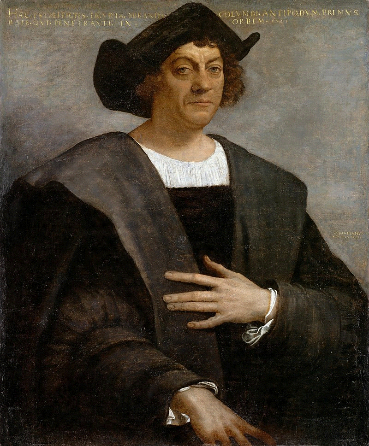 jsem velice rád, že jsi cestoval a objevil pro nás spoustu nových míst, protože mám rád výlety do různých zemí světa.Dnes už nemusíme jezdit po světě lodí, ale cestujeme letadly, která jsou mnohem rychlejší a pohodlnější.Všechna místa na Zemi byla již objevena a prozkoumána. Ale i dnes se najdou cestovatelé i objevitelé, kteří prozkoumávají málo osídlená místa na Zemi. Vše je dnes zaznamenáno na mapách, takže nikdo nemůže zabloudit a ztratit se.Ale nebýt takových dobrodruhů jako jsi byl ty, nemohli bychom dnes cestovat po celém světě.Jakub Dlouhý 7. A Karel IV.Vaše Veličenstvo, od vaší smrti už uplynulo přibližně 640 let, a jelikož se mi pod vaším jménem vždycky vybaví Praha, tak vám píšu tenhle dopis ohledně Prahy. Praha je stále krásné město. Vaše stavby jsou pořád dochovány v dobrým stavu a chodí se na ně podívat miliony turistů z různých koutů světa. Stavba katedrály sv. Víta, kterou jste zahájil v listopadu roku 1344, skončila až v roce 1929. Vaše univerzita je pořád jedna z nejlepších v Evropě. Praha se za tu dobu změnila. Na Novém Městě už je mnoho moderních staveb. Byty se zajímavými konstrukcemi, obchodní centra a různé další skvosty architektury. Po Praze teď jezdí kolejová vozidla, kterým se říká tramvaje. Lidi se díky nim dostávají k různým částem Prahy. Na podobný způsob fungují metra. Jsou to podzemní dráhy, po kterých jezdí vlaky. Věřím tomu, že si teď říkáte, jak to tu vypadá úplně jinak, než za vaší vlády. O to se však nemusíte obávat. Vaše památky jsou a budou vždy dochovány. Doufám, že se máte skvěle. Nashledanou.Martin Berisha 9. ANikola TeslaNarodil se v Srbsku r. 1856 a zemřel v New Yorku r. 1943. Zaměstnáván byl jako fyzik, vynálezce a elektrický konstruktér. Mezi slavné vynálezy patří asynchronní motor, Teslův transformátor, Teslova turbína, bezdrátová komunikace, střídavý proud. Když byl dospělý, odjel do Ameriky, kde se začal bát mikrobů a kulatých věcí. Nikdy si s nikým nepotřásl rukou. Také se stal posedlým číslem tři.Zdroj: WikipedieVážený pane, Teslo, Vaše geniální vynálezy posunuly lidstvo o několik let dopředu, a jelikož jsme je zdokonalili, tak s vámi můžeme komunikovat přes stroj času. Takto jsem mluvil i s J. A. Komenským nebo s Kosmasem.Chtěl bych se vás zeptat, jestli jste měl nějaké koníčky a jestli vás bavila vaše práce? Jaký byl váš nejoblíbenější sport?V dnešní době má každý telefon, počítač, ledničku a spoustu dalších věcíJá jsem Vilém Brabec, bydlím v Praze, hlavním městě České republiky. Chodím do školy a hraju na violoncello. Vilém Brabec 6. BVážený pane Teslo,je skvělé, že si s Vámi nyní píši. Spousta Vašich vynálezů se používá dodnes, jako například rádio. Na střídavý proud dnes funguje opravdu hodně věcí, například elektrické vlaky.Vaše vynálezy změnily svět, hlavně střídavý elektrický proud. Já vím, že v roce 1943, kdy jste zemřel, Vás považovali za šíleného starce, ale v naší době jste považován za průlomového vědce a já osobně k Vám vzhlížím. Pokusy s Vaší věží se Vám sice ve Vaší době nevyvedly, tedy hlavně kvůli nedostatku peněz. Ovšem v roce 2019 už bezdrátové přenášení elektrického proudu není nemožné, protože v roce 2007 se chorvatskému profesorovi Marinu Soljačičovi povedlo udělat úspěšný pokus. Je po vás pojmenováno mnoho věcí, například automobilka Tesla, nebo třeba planetka Tesla 2244. Máte také mnoho pomníků a soch.Vaše vynálezy Vás učinily nesmrtelným.Loučím se a děkuju za vše, co jste pro lidstvo udělal.Matouš Křeček 7. BDobrý den, vážený pane Li PoJsem studentka základní školy v 21. století. Je mi ctí, že Vám dnes mohu napsat.První znalost o Vás jsem získala na základní škole. Vaše „Tichá noc“ byla mojí první básní. Nezapomněla jsem na ni. Tato báseň, jak se zdá, má magickou sílu. Je v mé mysli pevně uchycena. Od té doby jsem měla velký zájem o tangovou poezii. Jste zakladatelem starověké romantické poezie. Každá z vašich myšlenek vytvořila slavnou báseň. Víno dělá vaše básně elegantnější. Čtení vašich básní mě vždy nutí k pohlcení „Vodopád Wangfushan‘‘. Pokaždé, když jsem četla tuto slavnou báseň, zdá se, že před mýma očima je evokativní scéna: stojí tam údolí, nad údolím visí stříbrné bílá „velká látka‘‘. Hluk vody mi obklopuje ucho a je ohlušující. Nad oblohou je kvetoucí bílý oblak. Nechte lidi zapomenout se vrátit.Takovou báječnou báseň může napsat pouze mistr, jako jste vy! Váš titul „Poezie‘‘ opravdu není fikce. Netřeba dodávat, že máte obrovské množství básní, nemluvě o vašich velkých úspěších . Vaše jedinečná osobnost, kolik lidí může porovnat.Pokud bych se mohla vrátit v čase, musela bych si vybrat Li Po. Vaše básně budou vždy uctívány a vaše kultura bude pokračovat dál. Vždy si budu pamatovat, že v čínském literárním světě existuje takové jméno Li Po.Přeju vám dobré dny Lina Chenová 9. AMarie TerezieAhoj Marie, posílám ti dopis z roku 2019. Doufám, že ti nevadí, že jsem nenapsala celé tvoje jméno. Moc ti nezávidím tvých třináct dětí. Nejradši z tvých dětí mám Marii Amélii, protože se narodila jako osmá, a to je moje oblíbené číslo. Tvůj otec, Karel VI., musí být pyšný, že se mu narodila tak krásná dáma, první vládnoucí žena na českém trůně. Jsi velmi chytrá, když jsi zavedla povinnou školní docházku, děti se tak budou vzdělávat víc.Dne 29. listopadu 1780 jsi bohužel zemřela a byla jsi pohřbena v císařské hrobce ve Vídni. Na trůn nastoupil tvůj syn Josef druhý. Tak se měj dobře a ahoj.Sára Dostálová 7. AVážený pane Kolumbe,píšu vám z roku 2019. Od vaší doby do té naší se toho hodně změnilo. Tak třeba na velkou vzdálenost cestujeme hlavně letadlem. Nedokážu si představit, že bych někam jela dva měsíce lodí tak jako vy. Do Ameriky je to sice pořád daleko, ale lepší dvanáct hodin než dva měsíce.Svojí plavbou do Indie jste udělal velký objev. Aniž byste to věděl, nedoplul jste do Indie, jak jste si celý život myslel, ale objevil jste úplně nový světadíl. Do Evropy jste přivezl spoustu zajímavých věcí, jako třeba brambory, které pomohly zahnat hladomor. Také jste dokázal, že Země není placatá, ale kulatá.Opravdu mě mrzí, že nový světadíl nebyl nakonec pojmenovaný podle vás. Sice nevím, kde se plavíte teď, ale doufám, že se tam máte dobře.S pozdravemNatálie Bartáková 9. ADobrý den Kryštofe Kolumbe,tento měsíc - září 2019 (21. století) jsem si Vás vybral a povídal o Vás dětem ve třídě, jelikož Vás obdivuji. Určitě by se Vám tahle nová doba líbila, protože máme spoustu nových vynálezů např. lodě, které doplují ze Španělska do Ameriky za týden, nebo se tam dostanete za šest až osm hodin letadlem. Existuje např. internet, který spojuje lidi s celým světem. Škoda je, že se zatím nevynalezl stroj času, a kdyby ano, tak bych vás každý den rád navštěvoval. Děkuji, že jste si to přečetl a zase někdy příště.Kryštof Kubant 6. BMarie TerezieDobrý den, Vaše veličenstvo,jmenuji se Kristýna a pocházím z České republiky. Chtěla jsem vás informovat o školství v 21. století. Školství se dělí na mateřskou školu, základní školu, střední školu a vysokou školu. Do mateřské školy děti chodí od 3 let do 6 let.  Poté nastupují na základní školu. Základní škola je od 6 let do 15 let. Základní škola se dělí na 1. stupeň a 2. stupeň. Na 1. stupni jsou třídy od 1. do 5. a na 2. stupni jsou třídy od 6. do 9. Potom se jde buď na střední školu, nebo na nějaký výuční obor. Na střední škole jste většinou do 19ti let. Pak jdete na vysokou školu, nebo jdete rovnou do práce. Ve škole bývají ve třídě holky a kluci. Díky Vám musí každé dítě splnit povinnou školní docházku. Od dob, co jste zemřela, se toho ve školství hodně změnilo, např. už se nepíše na dřevěné tabulky, ale píše se do sešitu, učebnice jsou barevné a je zakázáno fyzicky trestat děti. Jsem docela ráda, že chodím do školy ve 21. století a ne v 18. století.S pozdravemKristýna Urbanová 7. BMilý Leonardo, Asi by vás zajímalo, jak to vypadá v dnešní době. Váš obraz Mona Lisa se stal z jedním z nejznámějších obrazů na světě. I vaše další obrazy jsou velice uznávané, a jsou vystaveny v nejznámějších muzeích. Například váš obraz Salvator Mundi, který znázorňuje Ježíše Krista, se prodal za 450 milionů dolarů. Určitě by se vám líbily techniky malování novodobějších umělců. Mnoho věcí, co jste vynalezl, nebo předpověděl, se stalo realitou. Třeba tiskařský lis, padák nebo letadla. Teď máme mnoho letadel, bez kterých bychom se dnes neobešli, nebo výstroj na potápění, se kterou objevujeme život pod vodou. Myslím si, že v této době by se vám líbilo, protože byste vynalezl spoustu dalších věcí a namaloval nádherné obrazy novými technikami…S pozdravemEllen Zárožňová 9. ADobrý den, pane Pavlove,Píšu Vám z Prahy, kde máme po Vás pojmenované náměstí a stanici metra a zrovna teď o Vás píšu článek do Smetánku. Letos už byste měl 170 let.Zjistil jsem si, že jste byl ruský fyziolog, který se zabýval studiem trávicích procesů a s nimi spojených reflexů. Dokonce jste v roce v 1904 obdržel za svoje výzkumy Nobelovu cenu za fyziologii a medicínu. Vy to asi nevíte, ale byl jste 24 nejcitovanějším psychologem 20. století.Vašimi pokusy na psech jste došel k závěru, že jeden ze základních mechanismů, kterým se jedinec učí adaptovat na okolní prostředí, je vytváření podmíněných reakcí. Když přišel čas žrádla, rozsvítil jste psům napřed červené světlo (někdy se také říká, že jste jim zazvonil na zvoneček) a pak jim teprve přinesl potravu. Po několika dnech stačilo jen zazvonit na zvonek a psům už začaly téct sliny – vytvořil se reflex.Dodnes se tyto reflexy se používají v léčbě alkoholismu – alkoholikovi se po požití, čichnutí nebo dívání se na alkohol podá tableta, která do půl hodiny způsobí zvracení. Takto se to užívá několik týdnů, závislý člověk si podmíní tuto spojitost. Po ukončení léčby mu pohled, vůně i chuť a alkohol působí pocit zvracení, takže se k tomu zlozvyku těžko vrací.No, asi to musí být super, když po Vaší smrti tady zůstane Váš odkaz, a když v roce 2019 kluk jako já o Vás píše článek do Smetánku.S pozdravem,Roman Smýkal 8. BCoco ChanelGabriela Chanel narozena 19. srpna 1883 v Saumaru, úmrtí 10. ledna 1971 v Paříži. Byla francouzská módní návrhářka, která je považována za klíčovou osobnost v oblasti utváření šatníku moderní ženy. Měla však neobyčejnou povahu, která jí umožnila, aby předběhla svou dobu. Byla pro dlouhou dobu v podstatě kurtizánou, která využívala pomoci a podpory mužů. Kariéra módní návrhářky byla důsledkem jejího tvořivého ducha i touhy po nezávislosti.Coco byla velmi pracovitá a kreativní, módu chtěla rozšířit i o parfémy. Taky z jejich úst pochází slavný výrok „Žena, která nenosí parfém, nemá budoucnost.” Roku 1921 uvedla na trh svůj nejslavnější parfém: Chanel No. 5. Vzorky tohoto parfému nejdříve dávala svým zákaznicím jako dárek k nákupu, teprve až když za ní ženy začaly chodit s tím, že by si přály další lahvičku tohoto kouzelného parfému, začala jej Coco prodávat, a tak zrodil nejslavnější parfém na světě, který si zamilovaly i mnohé celebrity. Zjednodušeně, Coco Chanel vytvořila takovou módu, která byla pohodlná, luxusní a přesto velice ženská. Zdroj: Wikipedie, osobnosti.czDrahá Gabrielle Chanel,jste představitelkou odvážné ženy, která žila nezávisle svůj život. Vy jste žena, která předběhla svou dobu a stala se oblíbenou pro obyčejné ženy. Vy jste však byla taky jedna z dívek, která neměla peníze na vzdělání, ale měla jste neobyčejnou povahu, která vám umožnila předběhnout vaši dobu, tu dobu, kdy společnost bránila ženám projevit svou přirozenost. Vaši kariéru jste začala malým butikem, ale podívejme se teď, kam až jste to dotáhla. Od roku 1983 se stal hlavním návrhářem značky Chanel Karel Lagerfeld. Chanel začal vyrábět oblečení a parfémy dokonce i pro muže. A budete mít radost, když se dozvíte, že kosmetický tým Chanel se rozhodl, že v nejbližší době uvede zcela novou unikátní řadu dekorativní kosmetiky pro muže - Boy de Chanel „Stejně jako si Gabriella Chanel vypůjčovala prvky mužského šatníku, aby je použila v dámském oblékání, Chanel si teď bere inspiraci z ženského světa líčení a mužům přináší nové možnosti,” vyjádřila se značka pro magazín WWD. Dnes jste inspirací pro statisíce lidí, chtěla jste, aby se každá žena ve Vašem modelu cítila pohodlně a sama sebou. S pozdravemAyesha Iman 9. AVážený pane Cimrmane,moje jméno je Tobiáš Albert Chyška a píšu vám z 21. století, konkrétně z roku 2019. V této době se toho hodně změnilo, i když mnoho vašich vynálezů používáme dodnes. Například dvojdílné plavky jsou nejrozšířenější formou plavek pro ženy. Nebo třeba takový Cimrmanův disk (nesprávně nazvaný kompaktní disk neboli CD-ROM) je jedním z nejrozšířenější multimediálních nosičů.Bohužel je i celá řada Vašich vynálezů, které zapadly a nerozšířily se. Například budku pro začínající houslisty by jistě ocenili nejen rodiče malých virtuosů, ale zejména jejich sousedé :-).Také používání absolutního rýmu není nijak hojné a přitom by v mnoha případech pomohl libozvučnosti jak básní tak písňových textů.Bohužel existují i případy špatného pochopení a použití Vašich vynálezů. Typickým příkladem je použití speciální odlehčovací techniky pro dřevěné mostní konstrukce, která spočívá ve využití červotočů. Tuto techniku velmi nevhodně použila jediná firma při stavbě mostu přes železniční trať u Studénky a důsledkem bylo zřícení ještě nedokončené stavby.Také ale využíváme vynálezy, které objevili vědci, kteří přišli po vás. Například létáme do vesmíru, používáme mobilní telefony, chytré hodinky, počítače, virtuální realitu a  celý svět je propojen globální sítí – internetem.Pane Cimrmane, domnívám se, že byste byl velmi mile překvapen dnešním technickým pokrokem, ale možná zklamán zhoršujícími se mezilidskými vztahy. Tobiáš Albert Chyška 6. BDopis Janu HusoviMistře Jene,dnešní doba je od té vaší celkem rozdílná. Je tu svoboda. Svoboda vyznání víry. Vy jste nastartoval křesťanské bádání. Od Vašeho působení se křesťanství začalo vyvíjet. Po Vaší smrti začaly křížové výpravy proti Vašim příznivcům (husitům). Výpravy byly ukončeny Janem Žižkou bitvou na Vítkově. A po této bitvě se do české země už nikdo neodvážil.Po bitvě husité vyrazili na cesty do Evropy s Vaším učením. Po těchto cestách byla doba pokoje. Do Čech přišel Martin Luther a církev se rozdělila na katolickou a evangelickou, jejich nedohodou začala třicetiletá válka od roku 1618 až 1648, další příčinou války byl boj o politickou nadvládu v Evropě. Během války proběhla bitva na Bílé hoře roku 1620. Poté v roce 1621 byla poprava 27 českých pánů. Představovala nebývale krutou tečku za událostmi, které začaly třetí pražskou defenestrací. O naší historii bych mohla psát další tři stránky, ale jak jsem psala na začátku, je tu svoboda pravdy, Váš odkaz co jste vyučoval, si jako národ, i jednotlivci neseme dodnes. Mým přáním a zároveň modlitbou je, aby se náš národ vrátil celým svým srdcem k pravdám a živému Bohu.S pozdravemTereza Bradnová 9. AEliška Junková - Khásová, narozená jako Alžběta Pospíšilová. Do závodního vozu Junková usedla v dubnu roku 1923, a to jako spolujezdkyně svého manžela. V září 1924 se Junková posadila za volant závodního automobilu Bugatti T30 a svůj první závod (na trati Lochotín – Třemošná) v kategorii cestovních vozů vyhrála. Hned v dalším roce dominovala v květnu ve slavném závodě Zbraslav – Jíloviště (v kategorii cestovních vozů s vozem Bugatti T30), zatímco její manžel s vozem Bugatti T35 zvítězil v tomtéž závodě v kategorii závodních vozů. Tyto úspěchy sklízeli manželé Junkovi téměř ve všech zbývajících závodech v roce 1925. Jako první žena na světě vyhrála mezinárodní závod.Zdroj: WikipedieDobrý den, paní Junková, dovolte, abych se Vám představil, jmenuji se Jan Bláha. Důvod, proč Vám píšu, je, že Vás obdivuji. Četl jsem si o Vás a vyprávěl mi o Vás táta, tak vím, co jste dokázala, že jste byla ve dvacátých letech nejrychlejší ženou světa a že jste se jako jediná žena v historii Grand Prix dokázala vyrovnat nejlepším jezdcům této soutěže. Dnes se doba trochu změnila, ale i dnes byste byla výjimkou závodu. V dnešní době auta jezdí rychleji a skoro každý občan má své auto. Dnes je Bugatti známá značka drahých rychlých aut.Jan Bláha 7. BVážená paní Marie Terezie,je mi velkou ctí oslovit vás tímto dopisem. Jmenuji se Eliška Bowyer, jsem žákyně sedmé třídy základní školy v Praze. Velice si vážím Vašeho rozhodnutí zavést i na českém území možnost školní docházky dostupné pro všechny děti (chlapce i dívky) ve věku 6 -12 let, že z Vaší reformy školství do jisté míry vycházíme i my.V současné době je v naší České republice školní docházka povinná po dobu devíti let a zpravidla začíná rovněž v 6ti letech. V posledních letech musejí před nástupem na základní školu povinně absolvovat roční předškolní vzdělávání. Výuka na školách je zajištěna všem českým dětem v místě bydliště, ale i cizincům a na státních školách je bezplatná. Rodiče dětí se však mohou rozhodnout i pro jiný způsob výuky než je denní školní docházka, a to v podobě vytvoření tzv. individuálního vzdělávacího plánu nebo dokonce individuálního vzdělávaní v domácím prostředí. Dovolená a uznávaná je rovněž výuka na školách mimo naši republiku.   S pozdravemEliška Bowyer 7. BKarel ČapekKarel Čapek se narodil 9. ledna 1890 v Malých Svatoňovicích a zemřel 25. prosince 1938 v Praze. Byl to český spisovatel, intelektuál, novinář, dramatik, překladatel a fotograf.Měl dva sourozence: Josefa Čapka a Helenu Čapkovou. V Úpici absolvoval Základní školu, a poté studoval na gymnáziu v Hradci Králové, odkud musel po odhalení jím organizovaného protirakouského spolku přestoupit na gymnázium v Brně. Roku 1915 ukončil studium na Filozofické fakultě Univerzity Karlovy v Praze a získal doktorát.Karel Čapek ve svém díle varoval před fašismem, které v té době ztělesňoval Adolf Hitler.Karel Čapek zemřel na zápal plic několik měsíců před okupací Čech a Moravy nacistickým Německem. Unikl tak gestapu, které plánovalo jeho zatčení.Ve Strži u Staré Huti, kde žil se svojí ženou Olgou Scheinpflugovou, se dnes nachází památník Karla Čapka.Zdroj: Wikipedia a kníha Čapek a Čapek (napsaly Karin Vrátná Militká a Monika Švec Sybolová)Vážený Karle Čapku,Četl jsem Vaši Válku s mloky. Byla úžasná! Myslím si, že Váš život byl velmi zajímavý. A pokud mi to nyní dovolíte, seznámím Vás s mojí dobou.Byl jste to asi vy, kdo jako první použil slovo ROBOT. To byste se divil, kolik je v mojí době robotů! Roboti na umývání nádobí, na praní šatů, na ohřívání jídla, na uchování jídla v mrazáku…Taky už dvacet šest let neexistuje Československo. Je Česká republika a Slovensko.Myslím si, že má Vaše díla hodně lidí rádo. Dokonce se natočil film podle Vaší knihy Rozhovory s T.G.M. a točí se i Válka s mloky.Se srdečným pozdravemKristián Czerný 6. BKarel ČapekKarel Čapek se narodil 9. ledna 1890 v Malých Svatoňovicích. Jeho otec byl lékař, matka se starala o Karla, bratra Josefa a sestru Helenu. Dětství strávili v Úpici, gymnasium Čapek studoval v Hradci Králové. V Praze vystudoval Filozofickou fakultu.Pracovat začal jako novinář v Národních listech, Lidových novinách. V letech 1921-1923 pracoval jako dramaturg ve Vinohradském divadle. Napsal např. R.U.R., Ze života hmyzu a Věc Makropulos.  Vymyslel slovo robot, které se rozšířilo po celém světě.Od roku 1925 organizoval ve své vile tzv. páteční schůzky. Hostům se říkalo pátečníci a byli to osobnosti z politického a kulturního světa. Chodil sem i prezident T. G. Masaryk a Edvard Beneš. Ze schůzek vzniklo dílo hovory s T. G. Masarykem. Celkem tři knihy popisují hovory a myšlenky prezidenta.  V roce 1935 se oženil s herečkou Olgou Scheinpflugovou.V roce 1938 onemocněl, zemřel 25. 12. 1938.Zdroj: WikipediePane Čapku, mám doma vaše knížky. Škoda že jste se toho nedožil. Vaše Dášenka byla učebnicí mojí maminky. Ve světě jezdí tramvaje a v Praze máme metro. To je vlak v podzemí. Velká škoda je to, že mi nic z vašeho životního příběhu nemůžete říct. Tak se mějte tam nahoře dobře.    Josef Dědek 8. A Milý Jane, chtěl bych ti napsat, jak to vypadá s vyučováním ve škole v naší době. Hlavně ti chci říct, že tvůj nápad, že se máme učit hrou, funguje. Alespoň u nás ve škole. Není to jen učení z knížek, nebo podle toho, co nám vysvětlí pan učitel. Mnoho předmětů ověřujeme prakticky, a to nás moc baví. K vyučování máme také  mnoho nových pomůcek, jako např: PC a internet, kalkulačky,  interaktivní tabuli. Pomocí nich můžeme zjistit velké množství informací, které dříve byly k přečtení  jen v mnoha a  mnoha naučných knihách. Navíc také chodíme  hodně do muzeí, jezdíme na místa, o kterých se učíme. Můžeš být klidný, tvoje návrhy metod vyučování se stále zdokonalují. Jsem moc rád, že jsem ti o tom všem mohl napsat. Srdečný pozdrav ti posílá Ríša z 21. století.Richard Štěpánek 6. BMarie Terezie,chci vám napsat, jak se všechno do dneška změnilo. Všichni mají jméno a příjmení, domy jsou očíslovány a ulice pojmenovány. Proto je snadné každého podle přesné adresy najít.Děti chodí do mateřské školy, pak pokračují základní a střední školou. Pokud někdo chce, může pokračovat i na vysokou školu. Díky povinné školní docházce umí dnes každý psát, číst i počítat. Ve školách používáme moderní pomůcky, např: interaktivní tabule, počítače, tablety, učebnice.Díky vašim reformám se dnes lidem žije lépe. Proto za vše děkujeme.S pozdravemTereza Dlouhá 9. BCoco ChanelCoco Chanel, vlastním jménem Gabrielle Chanel (19. srpna 1883 Saumur, Pays de la Loire – 10. ledna 1971 Paříž) byla francouzská módní návrhářka, která udávala od poloviny 20. století tón světovému módnímu průmyslu.Narodila se ve Francii v roce 1883 jako druhá dcera podomního obchodníka Alberta Chanela a jeho družky Jeanne Devolle. Měla čtyři sourozence: dvě sestry, Julii a Antoinettu, a dva bratry, Alphonse a Luciana. Po smrti matky v roce 1895, tedy v jejích dvanácti letech, dal otec všechny své děti do klášterního sirotčince v Aubazine. Ve dvaceti letech začala pomáhat své tetě v obchodě s oděvy v obci Moulins a záhy si získala pověst mimořádně schopné švadleny. V letech 1905–1908 si po večerech navíc přivydělávala zpěvem v kavárnách a nočních podnicích, které se nacházely buď přímo v Moulins, nebo ve Vichy. Zde také získala svou přezdívku Coco, což ve francouzštině znamená dušička nebo miláček. Coco Chanel byla prostá venkovská dívka; neměla tedy postavení, peníze ani vzdělání. Měla však neobyčejnou povahu, která jí umožnila, aby předběhla svou dobu, kdy společnost bránila ženám projevit svou přirozenost. V lázeňském městě Vichy se seznámila se synem z průmyslnické rodiny a chovatelem koní Etiennem Balsanemi. Později poznala dalšího osudového muže, britského diplomata a majitele dolů Arthura Capela, přezdívaného Boy. S jeho podporou otevřela v Paříži několik obchodů s luxusními klobouky. Ve 20. a 30. letech přepracovala pánské střihy na pohodlné dámské oblečení pro volný čas a vynalezla tak prakticky sportovní oblečení. Jejím cílem bylo rozšířit módu aristokracie a vyšších tříd do "ulic". Jejím krédem byla tedy funkčnost a prostota. Způsobila revoluci v oděvním průmyslu a její podniky měly ve 30. letech až 3500 zaměstnanců. V té době byla nejbohatší módní návrhářkou Francie a říkalo se jí královna módy.Prostřednictvím velkoknížete Dmitrije Romanova se seznámila s parfumérem Ernestem Beauxem z Monte Carla a vytvořila v roce 1921 klasický parfém Chanel No. 5. Po vypuknutí druhé světové války uzavřela všechny své salony. Válku prožila s německým důstojníkem Hansem Güntherem von Dincklage a také se v té době přátelila s Walterem Schellenbergem. Proto byla podezřelá z kolaborace s nacisty a po osvobození musela jako „zrádkyně“ odejít do Švýcarska, kde posléze strávila devět let.V roce 1954 však svoji dílnu a pařížský butik opět otevřela a v 71 letech vytvořila snad nejtrvalejší a nejznámější typ oděvu – kostým „Chanel“. Díky jednoduchosti, eleganci a kráse ho stále nosí ženy na celém světě.Coco Chanel zemřela 10. ledna 1971 ve věku 88 let. Hlavním návrhářem značky Chanel se po ní stal Karl Lagerfeld, který v této pozici zůstal až do své smrti v roce 2019.Zdroj: WikipedieVážená Gabrielle Chanel,jste jedna z žen, kterou považuji za velmi tvůrčí a moderní. Měla jste velmi těžké dětství, ale i tak z Vás vyrostla žena ctižádostivá, svobodomyslná, a jak už jsem říkala, velmi tvůrčí.Ráda bych se s Vámi v tomto dopise podělila o technické novinky v současném světě. Dnešní vymoženosti by se Vám určitě líbily, třeba mobilní telefon. Není už to telefonní sluchátko s drátem a číselníkem, ale taková malá barevná krabička, kterou si můžete dát i normálně do kapsy, a bez propojení drátem telefonovat kdekoliv a kdykoliv se Vám bude chtít.Taky dnes máme vyspělé počítače, na kterých můžete dělat téměř všechno, třeba i návrhy na oblečení. Možná se ptáte, co to je počítač? Je to zařízení s obrazovkou a klávesnicí jako u psacího stroje. Umožňuje nejen psaní textu, jako psací stroj, ale pomocí nejrůznějších grafických programů můžete kreslit a třeba vytvářet módní návrhy. Počítače nabízejí i zábavu formou her, to děti v mém věku ocení nejvíce.Výroba je dnes také ve většině odvětví řízená počítačově, stejně tak prodej. Přestože se Vaše modely prodávají dnes samy, prodej prostřednictvím internetu vše hodně usnadňuje. Ano, další a nejúžasnější vymožeností je internet, to je obrovská pavučina drátů, která spojuje celý svět. Zkrátka, když já napíšu cokoliv do svého počítače člověku na druhé straně zeměkoule, může mi okamžitě (díky internetu) odpovědět, přestože vzdálenost mezi námi je obrovská. A proto má velké využití právě v obchodu, každá novinka může ve vteřině obletět celý svět. Byla byste překvapená kolik informací dnes získáte z internetu při zadání jména Coco Chanel.O televizi už asi víte, protože to není novinka 21. století. Ale rozšířený výběr televizních kanálů by Vás určitě zaujal. Dnes je většina z nich tematicky zaměřená, což je veliká výhoda. Nejnovější módní trendy se prostřednictvím jedné módní přehlídky v televizi najednou dostanou k milionům lidí na celém světě.Bohužel mohou být lidé na internetu a vyspělých technologiích také závislí, komunikují spolu hlavně přes různé sociální sítě a hodně málo dětí si dnes čte knihu, místo toho, aby seděli u počítače.Doufám, že se Vám můj dopis o nových technologiích líbil.S vřelým pozdravem, Jana Amélie Martinská 6. BDopis pro osobnost – Jára CimrmanJára Cimrman je vymyšlená postava českého génia panem Svěrákem a panem Šebánkem, narodil se v roce 1966 v pořadu Československého rozhlasu. Tento fiktivní všeuměl se měl narodit ve Vídni a jeho životní etapa probíhala v druhé polovině 19 století v Rakousko-Uherské monarchii, pravidelně jezdil do Čech. Je prezentován jako největší český dramatik, básník, učitel, hudebník, cestovatel, vynálezce, vědec a sportovec své doby. Podle jeho jména bylo nazváno i divadlo Járy Cimrmana, které je možné navštívit v Praze na Žižkově. Pravidelně v představení jsou uváděny semináře o Cimrmanově díle a jeho znalostech. Tento génius má několik pomníků v ČR a je po něm dokonce pojmenována planetka. Mnoho lidí stále věří, že tato fiktivní osobnost opravdu žila, ale opak je pravdou.Zdroj: https://cs.wikipedia.org/wiki/J%C3%A1ra_CimrmanVážený Járo Cimrmane,V dnešní době byste to v Praze nepoznal, i když jste mnohé vynalezl a předvídal. Například podzemní dráha, kterou jste navrhoval, není tažená koňmi, ale jezdí na elektrickou energii. Také místo doporučovaného plynového osvětlení se používá elektrické. Ačkoliv jste vymyslel první počítačku, dnes používáme počítače, ale společný je dotyk rukou, kdy dnes vše ovládáme přes dotykovou obrazovku. Napsal jste hodně knih perem a dnes vše píšeme na počítačích a knihtisk je nahrazen elektronickou knihou. Také vynález promítání obrázků je dnes zastoupen televizní obrazovkou. Co zatím není překonáno, jsou vaše vynalezené dvoudílné plavky, které jsou dnes využívány ženami u moře.Zajímalo by mě, zda byste dokázal navrhnout robota na stavbu domů? Nebo co byste dnes považoval za největší pokrok ve světě? Byl bych rád, pokud byste mi mohl na otázky odpovědět nebo navrhnout nový vynález, který by řešil recyklaci veškerého odpadu, který způsobuje znečištění ovzduší.S podzravemMarek Tichý 7. ADobrý den, Karle Čapku,jmenuji se Amélie Zahrádková, je mi 12 let a bydlím v Praze. Píšu Vám dopis, protože Vás chci informovat o 21. století.Od Vaší smrti se změnilo hodně věcí. Prostředí i společnost, ve které žijeme. Svět se strašně zrychlil. Prahu už byste ani nepoznal. Především dnešní uspěchaní lidé už tolik nečtou papírové knihy a spisovatelé už nepíší knihy na papír, ale elektronicky. Lidé dnes vypráví své příběhy prostřednictvím fotek a videí. Informace se na nás valí neustále ze všech stran. Každý z naší mladé generace u sebe nosí svůj chytrý telefon, díky kterému je neustále ve spojení i s lidmi, které nikdy v životě neviděl. Žijeme v technické době, která nám sice běžný život ve srovnání s tím z Vaší doby neskutečně ulehčuje, nicméně každá mince má dvě strany. Lidé v honbě za vyšším ziskem ničí a znečišťují přírodu na všech kontinentech. Inspirativní osobnosti, jako jste byl vy, dnes nahradili instagramoví influenceři a youtubeři. Nevím, jestli byste měl radost z dnešního světa. Ale abych nebyla jen kritická, možnosti, které dnes máme, jsou téměř neomezené. Můžeme cestovat, studovat, volit si zaměstnání, manžela a dokonce i pohlaví. Často slýcháváme od starších generací, kéž my bychom měli takové možnosti jako vy, ničeho si nevážíte. No uvidíme za dalších 80 let, až bude někdo psát dopis mně, jestli všechny tyto změny byly k lepšímu nebo horšímu.S pozdravem,Amélie Zahrádková 7. BMilý a vážený pane Leonarde da Vinci,chtěl bych Vás pozdravit z České republiky. Bydlím v Praze, hlavním městě státu. Moje město je centrem historie a kultury. Od doby, ve které jste žil Vy, se toho hodně změnilo. Technika se rozvinula – cestujeme po celém světě auty, letadly, autobusy a jinými dopravními prostředky. V dnešní době člověk dokonce létá i do vesmíru. Dnešní lidé se spolu scházejí nejen osobně, ale i přes internet přes sociální sítě. Doba je uspěchaná, neklidná a chaotická. Klid nacházíme v hudbě, přírodě nebo například v návštěvě galerie s Vašimi obrazy. Z nich čerpáme sílu do života. Za to moc děkuji.Váš obdivovatel Marco Torrente 6. A Marie TerezieMarie Terezie se narodila 13. května 1717 ve Vídni a zemřela 29. listopadu 1780. Na trůn nastoupila až po smrti svého otce Karla VI., na základě Pragmatické sankce. Marie Terezie byla nejstarší dcera císaře Karla VI. a Alžběty Kristýny Brunšvické. 12. února 1736 se provdala za Františka Štěpána Lotrinského a 13. září byla zvolena římským císařem. Porodila celkem šestnáct dětí, měla pět synů a osm dcer, tři děti po porodu zemřely. A také zavedla povinnou školní docházku a spoustu jiných reforem.Zdroj: WikipedieVážená císařovno, píšu vám z budoucnosti. Díky vašim reformám se nám žije lépe. Sice se většině žákům nelíbí povinná školní docházka, ale na druhou stranu, kdybychom nebyli vzdělaní, těžko bychom se uživili, a také ten váš nápad se soudy a aby se domy stavěly z nehořlavých materiálů byl vynikající, moc se mi líbí vaše reformy! Zdraví vás žákyně Základní a mateřské školy Na Smetance Silvie Štráchalová 7. ADopis Kryštofu Kolumbovi.Dobrý den, jmenuji se Hana Hajná a píšu Vám z 21. století. Bydlím v Praze, je to hlavní město České republiky. Je rok 2019 a píšu Vám o moderních technologiích pro cestování. V této době jsou různé dopravní prostředky, jako například letadla, auta, lodě, autobusy, atd., kterými byste se snadno dostal třeba do Ameriky. Vaše jméno je navždy spojeno s Amerikou. Ve Vaší době byl kompas pouze obyčejný, v 21. století můžeme mít kompas na mobilu, na tabletu a na různých elektronických přístrojích. Nemusíme se orientovat podle hvězd nebo nepřesných map, ale podle navigace. Navigace slouží k přesnému určení polohy místa, kde se nacházíme, nebo určení zadané polohy. Ceníme si toho, že jste pro nás objevil Ameriku, bez žádné moderní technologie. Kdybyste věděl, že Vaši Indiáni jsou Američané, tak byste se divil. Kdybyste jel nebo letěl do Ameriky, byl byste tam za pár hodin. Vy jste tam se plavil několik týdnů, aniž byste věděl kam. Děkuji Vám, že jsem Vám mohla napsat.S pozdravemHana Hajná 7. BVážený pane Belle, píši Vám, protože Vám chci říct, co se od roku 1922 změnilo. Váš vynález se stal skoro nejpoužívanějším vynálezem. Dnes jsou už telefony bezdrátové a signál se šíří vzduchem. Telefon je chytrá a v naší době i velmi potřebná věc, kterou má dnes skoro každý. Má různé velikosti, tvary a barvy. Telefony jsou tlačítkové, dotykové a dokonce i obojí dohromady. Prodávají se za různé ceny. Nejlevnější stojí okolo pár stovek korun a nejdražší okolo pár desítek tisíc korun. Víte pane Belle, telefony se především pro ženy stávají módním doplňkem. Telefonům se dají vyměňovat kryty třeba s obrázky, barevnými nalepovacími kamínky, třpytkami a tak podobně. K telefonům se prodává i různé příslušenství, například sluchátka, nabíjecí kabel nebo powerbanka. Powerbanka je náhradní zdroj energie. Vypadá jako krabička s kabelem, který zapojíte do telefonu a on Vám ho nabije. Existuje mnoho firem, které vyrábí telefony a předhánějí se v tom, čí telefon bude praktičtější a hezčí.Dnes se z telefonu už jen netelefonuje, ale posílají se i sms, což jsou krátké textové zprávy, nebo mms, to jsou multimediální zprávy neboli obrázky. Do telefonu si můžete objednat různé tarify od operátorů. Pokud máte tarif s internetem, můžete z telefonu posílat emaily, poslouchat hudbu, hrát hry, komunikovat na sociálních sítích, hledat v mapách a pomocí vyhledávače najít veškeré informace, jako například dříve v encyklopedii. Nejznámější vyhledavač se jmenuje Google. Do telefonu si můžete instalovat různé aplikace, které Vám pomáhají komunikovat s úřady, obchody a například vést internetové bankovnictví. Existuje nespočetně aplikací, na cokoliv si vzpomenete. Já ráda využívám ty, které pomáhají se vzděláním. Pane Belle, vsadím se, že jste si nikdy nepředstavoval, že Váš vynález ovládne svět.Telefon je užitečný a velký pomocník, avšak jeho používáním lidé degenerují. Stávají se na něm závislí, přestávají používat smysly a mnohdy i rozum. Chytré telefony lidi rychle spojují, avšak zároveň spolu lidé přestávají osobně komunikovat. I když se setkají, často dávají telefonu přednost.Pane Belle, vím, že jsem Vám technologii dnešních telefonů asi dostatečně nevysvětlila, ale snažila jsem se to vysvětlit z pohledu jedenáctileté dívky. Sama mám telefon ráda, denně ho využívám, i když vím, že ho využívám zbytečně často. Nicméně Vám moc děkuji za tak skvělý vynález a určitě bych nebyla sama, kdo by Vám poděkoval.S pozdravemAmy Baldé 6. ADobrý den, Ivane Petroviči Pavlove,jmenuji se Anna Runtschová. Nacházíme se v roce 2019 v Česku a ráda bych vám představila dnešní mobilní telefon. Telefon s krabičkou a šňůrou určitě znáte. Menší zdokonalení přinesly bezšňůrové telefony, kde přístroj není se sluchátkem spojen šňůrou, ale bezdrátově. Zkusím vám ho popsat: je menší plochý obdélníček, který má po straně tlačítko, kterým se zapíná. Také má zezadu malé kolečko, přes které se fotografuje. Dosah tohoto spojení činí desítky metrů, takže se sluchátkem se lze volně pohybovat například po bytě, ale i venku. Většina lidí má na telefonu hry, které mohou hrát, když se nudí nebo třeba, když jedete autobusem atd. Dnes nemusíte posílat dopis poštou, můžete poslat „dopis“ přes telefon či počítač a to tak, že v telefonu je malinká klávesnice, pomocí které napíšete „dopis“ a pošlete jinému člověku, který vlastní telefon nebo počítač. Je to užitečné a šetří to čas. To je vše.Na shledanouAnna Runtschová 6. BKarel IVNarodil se 14.května 1316 v Praze a zemřel 13. listopadu 1378 v Praze. Byl pokřtěn jako Václav, jméno Karel dostal při biřmování během pobytu ve Francii po svém strýci a kmotrovi Karlu. Byl jedenáctý český král vládnoucí jako Karel I. Karel IV. byl římsko-německý král a římský císař. Byl také italský král , burgundský král, moravský markrabě a lucemburský hrabě. Hovořil plynule pěti jazyky a byl velice vzdělaný. Byl synem Elišky Přemyslovny a Českého krále Jana Lucemburského. Již jako císař nechal vytvořit Zlatou bulu, která významně upravovala vztah českého státu k říši a potvrzovala jeho výjimečné a nezávislé postavení v rámci říše. Jako český král proslul především založením univerzity v Praze, která nese jeho jméno, výstavbou Nového Města pražského, stavbou kamenného (později Karlova) mostu přes řeku Vltavu v Praze, zbudováním hradu Karlštejna a mnoha dalšími stavbami. Je považován za jednu z nejvýznamnějších osobností českých dějin a v roce 2005 zvítězil v anketě Největší Čech.Zdroj: WikipedieDobrý den Karle.Jsem student sedmé třídy a v dějepise se o vás učíme. Vzhledem k tomu že jsem z Prahy, tak často vídám stavby, které vznikly za vaší vlády. Píši vám kvůli tomu, že bych vám rád složil poklonu. Je neuvěřitelné kolik významných staveb se dochovalo do dnešní doby, lidé je obdivují a turisté fotí. Možná byste byl překvapen kolik lidí denně přejde po Karlově mostě. Velice rád bych viděl průběh stavby mostu bez techniky, kterou máme dnes. Možná bychom se od vás mohli něco přiučit. Představte si, že o hradu Karlštejn byl natočen velice krásný film Noc na Karlštejně a nazpívaná písnička od vašeho jmenovce Karla Gotta, který bohužel nedávno zemřel. Jsou to právě stavby, obrazy a písně, které činní jejich autory nezapomenutelnými. Já bych se chtěl stát slavným sportovcem – hraji vodní pólo. Ve vaší době zřejmě žádné sporty ještě nebyly. Asi se konaly rytířské souboje a střelba z luku. Co jste dělal rád vy ve svém volnu?Zdravím vásJakub Šubrt 7. BCoco ChanelMadam móda. Ikona módního průmyslu. Jedinečná žena.Coco Chanel, vlastním jménem Gabrielle, se narodila 19. srpna 1883 v Saumur, Pays de la Loire a zemřela v Paříži 10. ledna 1971, ve věku 87 let. Původem byla prostou venkovskou dívkou bez vzdělání, měla ovšem neobyčejnou povahu, díky níž předběhla svou dobu. Kariéra módní návrhářky byla důsledkem jejího tvořivého ducha i touhy po nezávislosti. Byla osobnost a díky jejím módním kreacím se snažila pomoci ženám podtrhnout jejich přirozenost.Díky Coco Chanel existují malé černé šaty, používá se úplet, elegantní dámy stále nosí její klasický kostým s lemováním a kdo by neznal její nejslavnější parfém číslo 5.Zdroj: WikipedieMilá Coco, milá Gabrielle,nyní jsme v roce 2019 a stále čerpáme inspiraci z Vašich kreací. Ženy jsou možná v současné době méně elegantní, než tomu bylo za Vašich časů. V módě jsou nyní nositelné věci, které byste si ani neuměla představit. Co by se Vám ale určitě líbilo, ženy jsou nyní skutečně nezávislé. Alespoň zde v Evropě. Mohou se oblékat, jak chtějí, mohou vyjádřit prostřednictvím oblečení vlastní osobnost. A o osobnost přeci jde, možná ještě více, než o šaty .Flavia Barbati 7. ADopis Marii TereziiDobrý den, Vaše Výsosti, dovoluji si vás informovat o stavu školství ve 21.stoleti. Děti chodí do školy od 6 let, základní vzdělání se dělí na 1. a 2. stupeň. 1. stupeň se dělí na 1. -5. třídu, 2. stupeň se dělí na 6. -9. třídu. 1. stupeň má většinou vyučování do 12:35, 2.  stupeň do 13:30. Na škole jsou smíšené třídy, které se dělí na A a B. Základní vyučovací předměty jsou český jazyk a matematika. Podle zaměření školy se zavádí výuka cizích jazyků. Každý týden máme 2 vyučovací hodiny tělesné výchovy. Po vyučování chodíme na oběd do školní jídelny. Na 1. stupni funguje školní družina, kde děti zůstávají, když jsou rodiče v práci. Na 2. stupni po obědě jdeme domů, nebo na zájmové kroužky, hudební, ručních prací, taneční a sportovní. Na 2. stupni se každý rok jede do cizích zemí. Po ukončení základní školy můžeme jít na střední školu, nebo na učební obor s vyšším vzděláním. Děkujeme Vám za zavedení povinné školní docházky, protože získáváme důležité základní vědomosti.S úctou Veronika Sirová 7. BFrantišek Křižík (8. července 1847 Plánice – 22. ledna 1941 Stádlec u Tábora) byl český technik, průmyslník a vynálezce. Jeho nejznámějším vynálezem byla oblouková lampa se samočinnou regulací. Vynalezl světelnou fontánu, zdokonalil elektrické tramvaje a mnoho dalších zařízení. Sestrojil také elektromobil. Zdroj:Milý pane Křižíku, píšu vám proto, abych vám vzkázal, že váš elektromobil se velmi osvědčil a vaše elektrická tramvaj se také vylepšila, protože dnes už jezdí všechny tramvaje na elektřinu. Vaše obloukové lampy se sice již nepoužívají, ale obyvatelé Prahy stále vědí o jejich prvenství. Světelné fontány jsou v moderních parcích, ta nejslavnější je na Výstavišti v Holešovicích. Radost vám udělá také to, že je po vás pojmenována stanice metra. Nachází se v Karlíně, což je nedaleko Žižkova, kde jste vybudoval první městkou elektrárnu. Na elektřinu je hodně věcí, včetně telefonů. Elektřina je už všude.S pozdravem Štěpán Kimla 6. AVážená Gabrielle Chanel,patříte k malému procentu žen, které jsou díky své tvůrčí práci považovány celosvětově za ikony naší doby. Nikdy jste nezestárla. Jste vzorem silné ženy, která žila nezávisle svůj život a obstála ve světě obchodu, ve vaší době vyhrazenému především mužům. Vím, že vaše dětství ani mládí nebylo vůbec jednoduché, přesto z Vás vyrostla svobodomyslná a ctižádostivá žena. Vydobyla jste si po letech úsilí a tvrdé práce soběstačnost ve světě podnikání. Dbala jste na každý detail své originální práce ve světě módy. Své příjmení jste proměnila ve značku kvality a originality, která je známá ve většině zemí na světě. V pouhých třiceti třech letech jste uvedla do světa svou první kolekci oblečení, jejíž styl byl na svou dobu opravdu nezvyklý. Jako jedna z prvních žen světa módy jste si ostříhala dlouhé vlasy, otevřela jste cestu sportovní dámské módě, do které jste vnesla prvky pánského šatníku. Rozšířila jste mezi ženami úplet, který byl dřív vhodný jen na výrobu prádla. A většinu svých kreací, jako námořnická trika, svetry nebo kalhoty jste i sama nosila. Vaše umění proslavily manželky prezidentů, ale také krásné herečky, jako byla Audrey Hepburnová. Na Vánoce 1921 jste též uvedla na trh dodnes nejznámější parfém světa jménem Chanel No. 5. Jak jste psala, voní jako "povlečení vyvařované v měděných kotlích, navoněných sušenými kořeny kosatců, skříní s prádlem s růžovým dřevem a verbenou, a podlah, zdí a těl vydrhnutých hrubým lojovým mýdlem, i jasmínů, levandulí a růží z místních zahrad“. Skutečnost, že jste prosazovala nový styl oblékání a kosmetiky, ale také sebevědomého ženského jednání, z vás dělá jedinečnou ženu.Vaše krása, majetek, nezávislost a dobré kontakty s muži z dobré společnosti měly i své stinné stránky. Všechny vaše vztahy se rozpadly, nikdy jste neměla děti, a to vše kvůli kariéře. Dokonce jste se bohužel stala závislou na kokainu, ale ani to vás nezlomilo, a tak váš talent můžeme obdivovat dodnes.Průkopnice feminismu slibovaly ženám mnohé, jako například muže, děti, majetek a hodně peněz. To vše ale nemohly mít najednou. Teprve dnes ženy nalézají skutečnou nezávislost, za to vděčíme i Vám.S úctou Tereza Janíčková 7. BMilý pane králi,Ráda bych Vám představila život v 21. století. Praha už není malé město, ale je to obrovské velkoměsto. Pražský hrad se stále tyčí nad řekou Vltavou. Kamenný most, který jste nechal vystavět, nese nyní jméno Karlův most. Vaše jméno nese i velké náměstí dříve nazýváné Dobytčí trh. Svatováclavská koruna je náš národní klenot a je uschována v chrámu sv. Víta na Pražském hradě. Korunovační klenoty jsem spatřila na vlastní oči, když byly na Pražském hradě vystaveny.V dnešní době se už lidé nepřepravují na koních, ale jezdí auty, autobusy, vlaky, tramvajemi a letadly. Nyní nakupujeme v obchodech za peníze, už nesměňujeme věc za věc. Kdybyste žil v tomto století, poslala bych Vám tento dopis emailem.Eliška Boučková 6. BDobrý den, Karle IV. Jmenuji se Eliška Pichlerová, je mi 12 let a bydlím v Praze. Píšu Vám dopis, protože Vás chci informovat o 21. století. Váš Karlův most stojí. A od roku 1883 jezdila po mostě koňka, od roku 1905 pak elektrická tramvaj. Tramvaje vystřídaly v roce 1908 autobusy. Veřejná doprava zde fungovala až do druhé světové války. Automobilový provoz skončil v roce 1965 a až do roku 2019 most slouží jen pěším. Karlštejn také pořád stojí, v současnosti je hrad významnou národní kulturní památkou a jedním z nejnavštěvovanějších hradů v Česku. Karlova universita je nejvýznamnější česká vysoká škola. 17 fakult UK připravuje odborníky pro širokou oblast: humanitních a společenských věd, včetně matematické informatiky, lékařských věd, zdravotnictví a farmacie, sportu. Tohle je asi vše, o čem jsem vás chtěla informovat.Doufám, že dopis dojde. NashledanouEliška Pichlerová 7. BMilý Leonardo da Vinci,byl jste velmi talentovaný umělec. Mnoho vašich  obrazů visí v uměleckých galeriích a muzeích po celém světě. Jste proslavený nejen svými obrazy, ale i vynálezy z jiných vědních oborů. Z vašich návrhů je pro nás zajímavý padák a vrtulník, zjistil jste, jak srdce pumpuje krev, našel jste fosilie, které jste určil jako starověké oceánské tvory, studoval jste anatomii a optiku, pomocí které jste na jednom z nejslavnějších obrazů všech dob vytvořil vizuální iluze. Jste považován za jednoho z nejtalentovanějších jedinců v mnoha oborech vědy. Inspirujete nás, abychom se otevřeli novým způsobům pohledu na svět a přemýšleli o světě netradičním způsobem. Jste geniální vědec, skvělý umělec a technologický čaroděj. Děkuji vám.Ellyse Nadya Tambahani 7. BVincentu van GoghoviMilý Vincente, jak se máte? Doufám, že jste šťastný na všech místech, kde jste. My se o vás učíme jako o holandském postimpresionistickém malíři, který patří mezi nejslavnější a nejvýznamnější osobnosti výtvarného umění. Já žiji ve 21. století, přesto vás znám. Vaše obrazy jsou součástí uměleckých sbírek mnoha významných muzeí a galerií. Jste inspirací pro mnoho malířů. Bylo by skvělé, kdybyste mohl zažít pocit, že si vás lidé váží, to vám nebylo za života dopřáno. Vaše obrazy si lidé kupují za obrovské ceny. Richelle Dorothea Tambahani 7. BDmitriji Ivanoviči Mendělejeve,vybral jsem si vás, protože jste byl skvělý člověk, který nám pověděl mnoho nového.Píši vám tento dopis, protože vám chci říct, co se od doby vaší smrti změnilo. Možná jste měl štěstí, že jste nezažil např. 1. světovou válku (1914-1918), která si vyžádala více než 10 milionů obětí. Během této války začala v Rusku občanská válka, která trvala až do roku 1922.  Rusko stála mnoho financí, lidských životů a pád carské monarchie. Ještě strašlivější byla 2. světová válka, ve které Rusko bojovalo proti fašistickému Německu. V této válce zemřelo 54 milionů lidí. Ale dost o válce.  Po více než 100 letech od vaší smrti se objevily technické novinky, které by vás určitě udivily.Tak například - můžeme se dorozumívat pomocí mobilu, což je zařízení, které se vám vejde do kapsy, a můžete se s ním domluvit s člověkem na druhé straně zeměkoule. Změnila se medicína, některé nemoci zmizely, nové se objevily. Francouzština, pro carské Rusko nepostradatelná, byla vytlačena obchodní angličtinou. Lidé jezdí v rychlých autech, některá mají dokonce autopilota, jiní jsou na elektrický pohon. Ve vzduchu létají letadla, helikoptéry, stíhačky, prostě je nad zemí živý provoz. Chci vás potěšit zprávou, že se i dnešní děti učí chemii podle tabulky prvků, která nese vaše jméno.S pozdravem Artem Datsun 7. BDobrý den Kleopatro,jsem Veronika a píšu ti, protože ti chci říct, co se u nás změnilo, a protože mě zaujal tvůj život. Nevěřila bys, kolik věcí se změnilo – například už nejezdíme na koních, ale v autech a autobusech. Auto je z kovu, plechu i plastu a má čtyři gumová kola (ne dřevěná). Podívali jsme se také do vesmíru, už několikrát. Létáme tam raketami. V naší době už u nás nevládne král ani královna. Máme prezidenta a vládu, která řídí celou Českou republiku. A co se týká školy, tak do té mají právo chodit všechny děti, bez ohledu na majetek. Dospělí chodí do práce. Vydělávají tam peníze za to, že pracují podle pokynů zaměstnavatele. Vynalezli jsme i elektriku a elektronické přístroje. Nejoblíbenější jsou takové destičky, do kterých se nemusí rýt rydlem, ale pohybuje se po nich jen prstem. Také umí ukazovat pohyblivé obrázky. Říká se jim mobilní telefony. Dnešní děti na nich tráví hodně času.To je asi vše, co bych ti chtěla napsat.Zatím na shledanou.Veronika Burgerová 6. BKleopatraKleopatra, byla egyptská královna pocházející z dynastie Ptolemaiovců. Narodila se 69 let př. n. l. a umřela 12. srpna 30 let př. n. l bylo jí 38 - 39 let.Spáchala sebevraždu. Měla 3 manžely a jednoho partnera.Měla 5 dětí.Zdroj: WikipedieAhoj Kleopatro, teď je 21. století od doby, co tu nejsi, přibylo spoustu nových věcí, existují mobilní telefony, televize atd. V naší době jsou auta, kterými se můžeš dostat, kam chceš. Ale když budeš chtít i přes moře, tak to musíš letět letadlem. Na tvé době se mi velice líbí památky. Strašně bych se chtěla podívat do Egypta, když jsi ještě žila.Kristýna Skalská 7. ANikola TeslaFrom: stepan3570@gmail.comTo: nikola.tesla@zahrobi.comSent 2019.10.13 at 9:27pm_______________________________________________________________________________Milý Nikolo Teslo,opravuji sestřina robotického pejska. Doufám, že na to nepřijde. Vypadly na mě 4 motory, asi tvůj vynález. Vedou k nim dráty barvy rot, gelb, grün, schwarz. To sis asi nepomyslel, že tvoje vynálezy budou všude, i v otravných hračkách pro malé děti, které štěkají Eine kleine Nachtmusik, nebo sis to snad tajně přál? Mám takový pocit, že tvoje objevy lidstvu pomohly, ale asi i dost uškodily. Nyní by lidé bez elektřiny nedokázali vůbec nic, ani pořádně přemíšlet nebo přemýšlet, zeptám se googlu, ten by bez tebe také nebyl. Takže prý přemýšlet, no myslel jsem si to. Každý má u sebe mobil, tedy „chytrou“ radiokomunikaci, o takovéhle se ti ale asi nesnilo. Představ si, že dnes jsem v metru viděl dva kluky, kteří seděli vedle sebe a psali si na mobilu, místo aby si to řekli. Ale těch věcí, které nám tvoje vynálezy přinesly, je možná více. Je možné, že bez tvé geniality by nás na světě bylo mnohem méně. Lidé by žili v chudobě a umírali mnohem dříve než dnes. A tak jsi přispěl k vývoji lidstva mnohem více, než jsi zamýšlel. Škoda jen, že se ti nepovedlo vymyslet, jak vyrábět elektřinu bez ekologické zátěže, ale prý jsi na tom pracoval. A tak věřím, že někdo tvé nápady již brzy dovede do zdárného konce.Chtěl bych napsat „opatruj se“, ale nevím, jestli tam, kde se nacházíš, má něco takového vůbec smysl.	Tvůj Štěpán 3570 PS: A málem jsem ti zapomněl říct, že se po tobě jmenují krásné „vraždící stroje“, jeden mě včera málem přejel na přechodě, nedělal žádný zvuk a vzadu měl napsáno TESLA. Štěpán Kott 7. BVážený pane Komenský, od vaší doby uplynulo hodně let a také se tu moc věcí změnilo, např. Marie Terezie zavedla povinnou školní docházku na šest let. V dnešní době si přeje většina dětí nechodit do školy, ale do školy chodit musí, aby byly vzdělané. Dnes je povinná školní docházka devět let. Školy se rozdělují na mateřskou, základní, střední a vysokou školu. Pro ty, kdo nechtějí dále studovat, jsou zde i učební obory, jako je tesař, automechanik či prodavač. Určitě každé vzdělání má smysl a dává člověku větší rozhled a možnosti.Dále mám pro Vás, pane Komenský, dobrou zprávu, učebnice a pracovní sešity jsou plné obrázků, jak jste si kdysi přál. Ve školách se pořádají různé vzdělávací akce, jako jsou školní olympiády nejen z dějepisu, či zeměpisu, ale i matematiky. Mimo učebnic k výuce používáme Slovník spisovné češtiny, Pravidla českého pravopisu, ale i jazykové slovníky a jiné naučné knihy, které jsou pro vzdělání potřeba. Jsem rád, že jsem Vám mohl představit dobu, ve které nyní žiji. Je to doba 21. století. Pane Komenský, v této době je i po Vás pojmenována soukromá vysoká škola jménem „Univerzita Jana Amose Komenského Praha“.Myslím si, že tato doba by byla pro Vás hodně zajímavá a dobrodružná. Doba půjde dále, ale Vaše učení zůstane v učebnicích a další a další generace se budou o Vás učit a vzdělávat se. Škoda, že jsem Vás nemohl poznat osobně, jste pro mě moudrý a vzdělaný člověk, který se snažil udělat školu hrou a pro děti zábavnou a zajímavou. Tímto se s Vámi loučím. Jakub Chára 7. B Dobrý den, Vaše Výsosti!Jmenuji se Lukáš Kainz. To byste nevěřila, jak se od Vašich dob změnil svět. Vynalezly se mobilní telefony, počítače, televize a další elektronika. Za Vás pošta jezdila kočáry a my si dnes můžeme poslat SMS. Dnes už jezdí auta, autobusy, vlaky, tramvaje a létají i letadla. Člověk se dostal už i na Měsíc a do vesmíru. Společnost je bohatá. Žijeme v klidu a míru, máme mnoho sportů. Mě třeba baví florbal. Máme tréninky třikrát týdně a každých čtrnáct dní o víkendech turnaje. Zdravotnictví pokročilo, léky máme skoro na vše a lidé se dožívají vyššího věku než za vašich časů.Se školou jezdíme na výlety a někdy i do cizích zemí. Dnes už do školy chodí každý a někoho to i baví. Máme i školy odbornější, střední a vysoké. Rád chodím na hokeje a fotbaly.Tímto se s Vámi loučím Lukáš Kainz 6. BKarel IV. (14. května 1316, Praha – 29. listopadu 1378, Praha), narozen jako Václav, byl jedenáctý český král vládnoucí jako Karel I. od srpna 1346 až do své smrti v listopadu 1378. Karel IV. byl římsko-německý král od července 1346 a od roku 1355 císař římský. Byl také italský (lombardský) král od roku 1355, burgundský (arelatský) král od roku 1365, moravský markrabě v letech 1333 až 1349 a lucemburský hrabě v období let 1346 až 1353. Pocházel po otci z dynastie Lucemburků, po matce z rodu Přemyslovců. Byl to první český král, který se stal také císařem Svaté říše římské, a byl posledním korunovaným burgundským králem. Stal se tak osobním vládcem všech království Svaté říše římské. Karel IV. byl syn dědičky Přemyslovců Elišky a českého krále Jana Lucemburského. Jako český král proslul především založením univerzity v Praze, která nese jeho jméno, výstavbou Nového Města pražského, stavbou kamenného (později Karlova) mostu přes řeku Vltavu v Praze, zbudováním hradu Karlštejna a mnoha dalšími počiny. Spolu s otcem započali se stavbou Svatovítského chrámu. Karel také dosáhl významné územní expanze českého státu, především severovýchodním směrem a to hlavně díky své obratné sňatkové politice. Je považován za jednu z nejvýznamnějších osobností českých dějin a v roce 2005 s převahou zvítězil v anketě Největší Čech.Zdroj: WikipediaDobrý den, dovolte, abych se vám představil. Já jsem Jan Žáček a narodil jsem se 10. 7. 2007. Chci Vám napsat dopis, protože jsme ve škole dostali úkol napsat určeným osobám dopis. Vybral jsem si vás, protože jste udělal hodně věcí např. Založení Karlovy univerzity, postavení kamenného, později Karlova mostu, zbudování hradu Karlštejn, spolu s otcem jste započali stavbu Svatovítského chrámu a v roce 2005 jste zvítězil v anketě Největší Čech, a dokonce jste jedna z nejvýznamnějších osobností v českých dějinách. Váš kamenný most pořád drží, ale musel být opravován. Na vaši univerzitu chodí také moc lidí, ale je těžké se tam dostat. Už jsem byl hodněkrát na vašem kamenném mostě. Je pěkně postavený, ale opravit se to muselo. Bydlím blízko u hradu Karlštejn, už jsem tam byl jako miminko, a je krásný. Vzdělaných a chytrých panovníků zase naše země tolik neměla. A co se stalo s vaší korunovační korunou? Ta je uzamčená v trezoru a čas od času se vystavuje. To byste měl vidět lidi, kteří si v klidu vystojí obrovskou frontu, jen aby viděli tu krásu. Vzít si postupně čtyři manželky, to taky není jen tak. Všechny byly krásné, vzdělané a mladé. Spravedlivě jste podělil své syny a každému daroval jednu korunu a část země. Doufám, že si tohle přečtete, a nashledanou.Jan Žáček 7. BDobrý den, Vaše Veličenstvo, jmenuji se Karolína Morávková a chtěla bych vás informovat o životě ve 21. století. Nejdříve bych vám chtěla povědět, že most, který jste nechal postavit přes řeku Vltavu, se jmenuje po vás Karlův most a Karlovu univerzitu stále navštěvuje mnoho studentů. Ve 21. století nám již nevládne král, ale máme prezidenta, který zastupuje naši republiku. Také by vás mohla zajímat technika, která za ta léta hodně pokročila. Například lidstvo vynalezlo telefony a auta. To by se vám určitě líbilo. I architektura hodně pokročila, ale o tom vám povím příště. Tímto se s vámi loučím.Karolína Morávková 7. BVážený pane Cimrmane,moje jméno je Tobiáš Albert Chyška a píšu vám ze 21. století, konkrétně z roku 2019. V této době se toho hodně změnilo, i když spoustu vašich vynálezů používáme dodnes. Například dvojdílné plavky jsou nejrozšířenější formou plavek pro ženy. Nebo třeba takový Cimrmanův disk (nesprávně nazvaný kompaktní disk neboli CD-ROM) je jedním z nejrozšířenější multimediálních nosičů.Bohužel je i celá řada Vašich vynálezů, které zapadly, jejich použití se nerozšířilo. Například budku pro začínající houslisty by jistě ocenili nejen rodiče malých virtuosů, ale zejména jejich sousedé :-).Také používání absolutního rýmu není nijak hojné a přitom by v mnoha případech pomohl libozvučnosti jak básní, tak písňových textů.Bohužel existují i případy špatného pochopení a použití Vašich vynálezů. Typickým příkladem je použití speciální odlehčovací techniky pro dřevěné mostní konstrukce, která spočívá ve využití červotočů. Tuto techniku velmi nevhodně použili při stavbě mostu přes železniční trať u Studénky, a důsledkem bylo zřícení ještě nedokončené stavby.Také ale využíváme vynálezy, které objevili vědci, kteří přišli po vás. Například létáme do vesmíru, používáme mobilní telefony, chytré hodinky, počítače, virtuální realitu a celý svět je propojen globální sítí – internetem.Pane Cimrmane, domnívám se, že byste byl velmi mile překvapen dnešním technickým pokrokem, ale možná zklamán zhoršujícími se mezilidskými vztahy. Tobiáš Albert Chyška 6. BDobrý den pane Teslo, jmenuju se Marija Berisha, chodím na školu na Smetance v Praze, měla jsem o vás udělat referát a napsat vám dopis. V dnešní době se moc dobře nežije, př. závislosti atd. Ale občas to není tak zlé. Vaše vynálezy se v dnešní době většinou používají. Asynchronní motor v dnešní době pohání většinu strojů. Ve škole na Smetance je to podle mě lepší než na jiných. Kéž byste žil v této době. Dozvěděla jsem se o vás něco, co jsem před tím nevěděla.A že život není jen o internetu, ale občas si člověk musí od internetu odpočinout.Marija Berisha 6. BDobrý den pane Čapku,Jmenuji se Kačka Kačenová, narodila jsem se v Praze, kde také bydlím. Je mi 12 let. Chodím do školy ZŠ Na Smetance, do 6. třídy. Ve třidě mám spoustu kamarádů, se kterými chodím ven. Ve třídě se snažíme všichni si pomáhat.Mám otázku, o čem jste psal?Jaký jste měl vztah s vaším bratrem?Čím jste chtěl být, když jste byl malý?V dnešní době jsou moderní televize a telefony a různé vařiče, pračky.Dnešní doba je hodně uspěchaná, a proto se dnes vše modernizuje a automatizuje, aby se lidem aspoň trochu ulehčila práce a ušetřil čas.Je zde hodně obchodních center, ve kterých je hodně zboží a služeb.Děkuji, že jsem vám mohla napsat. Doufám, že si ještě napíšeme.Na odpovědi mých otázek se budu těšit Kačka Kačenová 6. APro Edith PiafMilá Edith Piaf,mám tě moc ráda. Líbí se mi tvoje písničky a nejraději poslouchám “Je ne regrette de rien”.Myslím, že jsi měla velký talent. Změnila se spousta věcí, např. máme dotykové telefony, jako iPhone, Samsung, Honor a mnohem více. Asi nevíš, co jsou sluchátka. Ráda ti to vysvětlím. Jsou to špuntíky s drátky, které se zapojí do mobilu a špuntíky se dají do uší. Z mobilu pak hraje hudba rovnou do tvých uší. Třeba i ta tvoje! Dále existují počítače, vypadá to jako obrazovka televize, ale můžeš do něj psát a něco na něm vyhledávat. Třeba i hudbu na youtube. Youtube je stránka, kde najdeš všechny videa s hudbou, návody, filmy nebo pořady. Většina hudby se pouští přes počítač nebo se nosí v telefonu a lze ji poslouchat v tramvaji, doma, nebo kde chceš. Už se ani moc neprodávají gramofonové desky. Vše hledáme na google přes počítač. Na filmy chodíme stále do kina a hudba vládne světu jako kdysi.Je hodně lidí, kteří na tebe nikdy nezapomenou. Přímo tě zbožňují. Mně se ale hlavně líbí tvůj příběh. Jsi prostě dokonalá. Nevím, kdy ti můj vzkaz dojde, ale píšu ti z notebooku (to je ten počítač, ale menší) a jsme ve 21. století. Měj se krásně, ať jsi, kde si.Natálka Mekki 6. ADobrý den Coco Chanel,Rád vám představím, co se všechno změnilo za dobu, co tu už nejste.V dnešní době je značka Chanel hodně drahá a hlavně luxusní, proto si ji nemůže každý dovolit.Nevím, jak to bylo ve vaší době, ale rád bych se to dozvěděl.Myslím, že určitě by hodně lidí chtělo něco vlastnit od Chanel, protože Chanel má hodně zajímavé věci. Myslím, že jste toho ve svém životě dokázala hodně a že i po vaší smrti se značka Chanel stále drží na trhu. Byla jste ikonou pro mnoho žen v té době a určitě jste i v dnešní době.Chanel máme i v Praze v Pařížské ulici, ale to vy jistě víte.Děkuju vám, že jsem se o vás mohl něco dozvědět s pozdravem Denis AntošDenis Antoš 9. BDopis pro JohankuDrahá Johanko!Nevím, kde mám začít, je toho spoustu, co bych Vám chtěla říct, jako třeba, jak se svět změnil od vaší smrti. K dobrému, ale i špatnému. Dříve byly krásné dřevěné domečky, dnes tu stojí velké paneláky. Začíná ubývat naší krásné přírody. Většina lidí komunikuje přes takovou malou krabičku, která se jmenuje mobil. Ale abych Vám nevyprávěla jen to špatné, tak Vám povím i něco dobrého. To dobré je, že naše generace se dozvídá o historii naší země např: z knížek, různých památečních míst, soch, tzv. internetu atd. Dozvídáme se o různých lidech, kteří nějak hnuli historií, jako třeba vy, Johanko, dokázala jste něco, co nikdo před vámi a ani nikdo po vás. Dokázala jste bojovat za svou rodnou zem, své lidi a domov, i když jste nemusela. Byla a pro mě pořád jste, silná a statečná. Chtěla bych být jako vy a moc bych Vás chtěla poznat. Poslední věc, co bych Vám chtěla říct je, že jste hrdinka nejen pro mě, ale i pro mnoho dalších lidí.S pozdravemBára Kazdová 9. BVážený Jane Ámosi Komenský,Na úvod bych se Vám ráda představila. Jmenuji se Natálka Allen, je mi 12 let a navštěvuji ZŠ na Smetance. Tímto dopisem bych Vám ráda poděkovala za vše, co jste pro generace studentů v České republice i v zahraničí udělal. Vaše učení je nadčasové. Jako pedagog jste předběhl svou dobu, vaše nápady a myšlenky jsou dnes obecně uznávané jako pilíř moderní pedagogiky. Ne nadarmo Vás v učebnicích přezdívají učitelem národů. Váš koncept „škola hrou“ je dnes aplikován v každé učebně. Na vašem učení se mi moc líbí přesvědčení, že by člověk  měl po ukončení vzdělání cestovat, protože vzdělání nikdy nekončí, je neustálé a cestováním získáváme určitý nadhled, který je důležitý pro každodenní život. Ve Vaší době jste byl pronásledován za Vaši víru a pokrokové myšlení. Musel jste se dokonce v roce 1628 uchýlit do exilu a opustit zemi, kterou jste miloval. I v dnešní době čelíme různým hrozbám a problémům, podobně jako jste čelil Vy. Jako nová mladá generace 21. století přihlížíme tomu, jak naši politici ignorují hrozby klimatických změn, jak hoří Amazonský prales, tedy plíce země, a jak se naše planeta topí v plastech, aniž by naše vláda chtěla tento problém řešit. Naštěstí jsou i v dnešní době lidé, ke kterým vzhlížím stejně jako k Vám. Švédská aktivistka Greta Thunbergová bojuje za to, co je důležité pro moji generaci, a já pevně doufám, že stejně jako Vaše učení změní její myšlenky a snaha přístup lidí k naší planetě. Loučím se s Vámi s poděkováním za to, že jste se nebál mluvit nahlas o tom, v co jste pevně věřil. Vážím si Vás a jste pro mě příkladem a inspirací. S hlubokou úctou, Natálka Allen 6. AMilý Alfréde,píši Vám, protože jste mě velice zaujal, ráda bych Vám napsala, co se všechno změnilo od Vašeho úmrtí. Díky Vaší poslední vůli se každoročně (od roku 1901) uděluje Vaše, tedy přesněji řečeno, Nobelova cena, která je udělována vždy 10. 12. Také se uděluje přesně za to, za co jste chtěl, za fyziku, chemii, fyziologii a lékařství, literaturu a mír. Tato cena je v mnoha oblastech nejprestižnější ocenění. Roku 1968 se Švédská národní banka rozhodla založit ,,Nobelovu cenu za ekonomii“ na Vaši památku, takže na to nešly peníze z Vašeho fondu. Váš dynamit se používá dodnes. Byl součástí ne jedné války. Také Vám nesmím zapomenout říct, že byl po Vás pojmenován i chemický prvek nobelium.Chci Vám poděkovat za všechno, co díky Vám máme a ještě i dlouho mít budeme.S pozdravemSarah Rút Strýková 9. ADobrý den paní Němcová,Jmenuji se Denis a žiju ve 21.stoleti. Říká se, že je to moderní doba. Napíšu vám pár příkladů: nemáme kočáry tažené koňmi ale automobily. Existují velké stroje, které umí létat. Můžeme si vypínačem rozsvítit světlo. Prostě mám svoji dobu rád. Neumím si představit žít ve vaší době. Měli jste těžké podmínky k životu. Mám velmi rád vaše pohádky a příběhy. Rád o minulosti čtu, ale nedovedu si představit, že bych žil bez svého mobilního telefonu. Samozřejmě Vy nevíte, co je mobil, ale to Vám napíšu příště, když budete chtít. Jsem prostě dítě 21. století. Třeba se někdy potkáme, protože moje sestra vymyslí stroj času. Zdraví Denis Krabec 6. ADobrý den pane Foglare,já jsem Tom, je mi jedenáct let a žiji v Praze. Měli jsme za domácí úkol ve škole napsat dopis nějaké známé osobnosti. Já jsem si vybral vás, protože mě velice zaujaly vaše knihy například: Rychlé Šípy, Hoši od Bobří řeky, Chata v Jezerní kotlině a  nespočetně mnoho dalších. Zjistil jsem také, že v Kuřimi pojmenovali některé ulice po vás a po vašich knihách například: Foglarova, Hojerova, Červenáčkova. O vašich knihách jsem se dozvěděl, když mi bylo deset let, od mamky. Měli jsme velkou knihu Rychlých šípů. Tak jsem přečetl jednu kapitolu a velice mě bavila. Pak jsem začal číst každý den Rychlé šípy a úplně mi ožila fantazie. Už jsem bohužel dočetl celé Rychlé šípy a teď čtu knihu Hoši od Bobří řeky. S mojí rodinou bydlíme v ulici, která je blízko ulice, ve které jste žil vy - Křišťanovy. Kdybych žil před  šedesáti lety, tak bychom se mohli znát.  Velice rád bych byl ve vašem skautském oddílu. Ve vašem bývalém bytě se dělá únikovka. Na tu se těším. Víte, že Rychlé šípy se staly legendou v České republice? Já jsem je četl jako komiksu. Hochy od Bobří řeky čtu v knižním vydání. Obě jsou dobrodružné a zábavné a moc mě baví. Děkuji vám, že jste napsal tyto báječné, dobrodružné a zábavné příběhy. S pozdravem Tom.Thomas Maynard 6. BEliška JunkováŽivotopis: Narodila se 16. listopadu roku 1900 v Olomouci a umřela 5. ledna roku 1994 v Praze ve věku 93 let. Narozená jako Alžběta Pospíšilová, české jméno Alžběta se totiž v jiných jazycích překládá jako Elisabeth a odtud vychází zkratka Eli či Eliza, z toho označení pak následně vzniklo české Eliška, a tak se z Alžběty Pospíšilové po svatbě s Čeňkem Junkem stala Eliška Junková. Byla známá jako automobilová závodnice. Závodila na vozech Bugatti, a to nejprve jako spolujezdkyně svého manžela Čeňka Junka a později sama. Tou dobou se totiž Junek začal účastnit automobilových soutěží. Tento sport se zalíbil i Elišce. Jejím největším úspěchem bylo páté místo z její samostatné éry v závodě Targa Florio, kterého dosáhla v roce 1928.Zdroj: WikipedieAhoj Eliško,Chtěla jsem ti položit nějaké otázky a říct ti, jak moc se dnešní svět změnil, jak moc se v dnešní době změnila auta. V dnešní době nevypadají auta jako dříve. Představ si, že teď můžeš najít v autě ohřívací sedačky, a dokonce i rádio. Ani si nemůžeš představit, jaké to je, když kolem tebe projede auto, které má rádio na plné pecky, a slyší to celá Praha. Ale přesto teď auta jsou o hodně bezpečnější než dříve, protože dnešní auta mají takové velké polštáře, kterým říkají airback. Ty tě ochrání při autonehodě. Chtěla jsem se tě zeptat, co tě zaujalo a proč ses chtěla stát automobilistkou? Štve mě, že v dnešní době ostatní říkají, že jsou určené věci pro holky a nějaké zas pro kluky. Ale proč? Vždyť tobě taky neříkali, že nemůžeš být automobilistkou, protože nejsi kluk. Nebo ano? Jak jste to měli vy? Líbilo by se ti žít v dnešní době? Zajímalo by mě, co si o tom myslíš?S pozdravem Sofča  Sofia Lovreglio 8. BMilá Johanko,píšu ti tenhle dopis, protože by mě moc zajímal tvůj život. Přečetl jsem o tobě hodně knížek. Prý že jsi vedla obrovská i malá vojska a že jste zázračně vyhrávali, teda až na Paříž, tam vám pěkně nařezali. Jestli se nepletu, tak jsi byla i věřící a tvoji lidé tě poslouchali. Náš svět je dnes jiný. My už můžeme věřit v cokoli. Války se také změnily. V dnešní době máme místo mečů malé kanony, zvané pistole. Máme ale také mír. Lidé se k sobě většinou chovají dobře a pálení za kacířství už neexistuje, tedy doufám. Ženy mají dnes právo volit, mít své názory a dokonce i řídit stát! Napiš mi prosím brzy.HughHugh Wallace-Acheson 8. BDrahá Chanel!Stalo se toho až až, za ta léta, co tu nejsi, ale myslím si, že všechno to moje nezajímavé žvanění by tě strašně nudilo. A tak ti ty zprávy vypíšu jen ve stručnosti.Asi by ses podivila nad tím, kolik módních kreací se v dnešní době producíruje po ulicích. A to nemluvím o tom, že jsou převonění až hanba. Je to k popukání. Někdy mám sto chutí jim říct, co si o nich myslím, jenomže to je zas jiný příběh.Móda se sice změnila, ale malé černé šaty, co jsi tehdy navrhla, jsou k vidění snad na každé společenské akci. Slibuji, že si taky takové pořídím, až budu starší.A málem bych zapomněla zmínit tvůj světoznámý parfém, pod kterým si tě spousta lidí vybaví. Jsi hvězda.Ach Coco!Přála bych ti, abys mohla vidět všechny ty krásné dopodrobna promyšlené módní přehlídky a extravagantní či elegantní outfity. Je to prostě nádhera. Myslím, že bys byla pyšná na to, kam až se móda dokázala posunout. Ale teď už musím běžet. Jdu se na tebe podívat do kina.Tvá obdivovatelka KláraKlára Honzíková 9. ACoco ChanelCoco Chanel je nejvýznamnější francouzskou módní návrhářkou. Coco se narodila 19. srpna 1883 v Samour (ve Francii). Coco se vlastním jménem jmenovala Gabrielle Bonheur Chanel. Její otec Albert Chanel byl podomní obchodník a jeho žena Jeanne Chanel byla ženou v domácnosti. Coco měla 4 sourozence, Julii, Antoniettu, Alphonse a Luciana. Když jí bylo 12 let, tak jí zemřela matka. Otec ji dal se sestrou do klášterní školy, kde se naučila šít, vařit a spoustu dalších věcí, co by měla každá žena umět. Když jí bylo 20, začala pomáhat tetě v obchodě s oděvy. A tam si také vysloužila pověst mimořádně schopné švadleny. V jejích 22-25 letech si přivydělávala hraním na klavír a zpěvem v kavárnách. A následně si zde získala přezdívku Coco. Což ve francouzštině znamená dušička, miláček. V městě Vichy, kde také hrála, se seznámila s Etiennem Balsanem. Coco se následně stala jeho milenkou, a jelikož byl z průmyslnické rodiny, tak se díky němu dostala do vyšší společnosti. Po 2 letech, co spolu žili na jeho zámku, se Coco odstěhovala. Pak poznala majitele dolů Arthura Capela (přezdívaného Boy). S jeho podporou otevřela v Paříži několik obchodů s luxusními klobouky a následně pak rozšířila zboží i o sportovní oblečení. V roce 1916 otevřela další módní salón v letovisku Biarritz na jihozápadě Francie. Coco pak udělala první ucelenou kolekci, ve které se objevily malé černé šaty a košilové šaty, (jednodílný volný oděv, který se nosil bez korzetu, svázaný v pase, nebo na bocích). Do módy zařadila úplet, který se považoval za materiál vhodný na výrobu spodního prádla. Coco Chanel chtěla nejen rozšířit módu, ale také, aby se nositelka cítila sama sebou a pohodlně. Její podniky měly ve 30. letech až 3500 zaměstnanců. V té době byla nejbohatší francouzskou módní návrhářkou a říkalo se jí také královna módy. Dne 22. prosince 1919 zemřela její největší životní láska Arthur Capel při automobilové nehodě. Coco pak měla spoustu dalších mužů, ale nikdy si nikoho nevzala. Po vypuknutí 2. světové války Coco musela zavřít všechny své butiky až na jeden, kde se prodával její slavný parfém Chanel No. 5. Druhou světovou válku Coco prožila s německým důstojníkem Hansem Güntherem von Dincklage. V té době se přátelila s Waltrem Schellenbergem. A kvůli tomu byla podezřelá z kolaborace s nacisty. Po osvobození byla nucena odejít jako „zrádkyně“ do Švýcarska, kde strávila 9 let. V roce 1954 Coco opět otevřela svou dílnu a butik v Paříži. A tam prezentovala a prodávala módní trendy.  Coco Chanel zemřela 10. ledna 1971 (ve věku 88 let). Novým módním návrhářem její společnosti se stal Karl Lagerfeld.Zdroj: Wikipedie, novinky.cz, elle.cz, dvojka.rozhlas.cz, svetzeny.czDobrý den Coco Chanel, chtěla jsem Vám říct, že Vás moc obdivuji za to, jak jste si stála a šla za svým snem. Taky Vám poděkovat za to, co jste do módy vnesla. Dnešní móda je jiná než za vás. Dnes už je úplně normální, že ženy nosí kalhoty. A taky jsem se Vás chtěla zeptat, proč bylo číslo 5 Vaše oblíbené? Nebo proč jste si nikdy nikoho nevzala? Také by mě zajímalo, jaké to bylo, když Vám tak brzy zemřela maminka? Ach, mám na Vás tolik otázek. Mohla bych se Vás ptát hodiny a hodiny a povídat si s Vámi o tolika věcech, ale chápu, že už nemáte čas. Jen jsem Vám chtěla říct, že se mi moc líbí Vaše práce a co jste tu po sobě zanechala. Nemusíte se bát, Vaše módní značka je v dnešní době jedna z nejlepších! Mějte se krásně a na shledanou.AdélaAdéla Láníková 8. BAlbert Einstein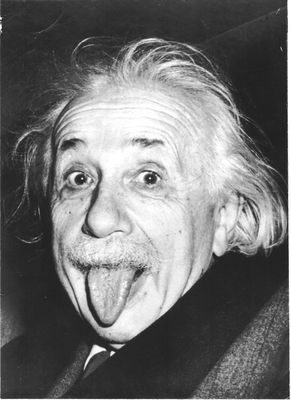 narodil se 14. března 1879 v Německuje označován za největšího vědce 20. století a za nejvýznamnějšího fyzika vůbecmezi jeho nejslavnější objevy ve fyzice rozhodně patří: teorie relativity, vysvětlení Brownova pohybu, myšlenka elektromagnetického pole a mnoho dalšíchza své objevy a výpočty dostal mnoho ocenění a cenv letech 1972 - 1984 byly v Izraeli v oběhu bankovky o hodnotě 5 izraelských lir, na jejichž přední straně byl Einsteinův portrétv roce 2017 po něm bylo pojmenováno několik vlaků Českých drah jezdících na trase Praha - Domažlice - Regensburg - Mnichov a zpětkdyž ho fotograf v den oslavy jeho 72. narozenin požádal, aby se na fotografii usmál, místo toho Albert na fotografa vypláznul jazykv roce 1911 se Albert stal profesorem na pražské německé univerzitěAlbert bydlel v Praze od 1. září 1911 se svou ženou Milevou v ulici Třebízského číslo 1215 (dnes Lesnická)protože v Praze nebyl Albert s ženou šťastný v srpnu 1912 se stěhují do Curychuv roce 1912 začal Einstein mluvit o čase jako o 4. rozměru30. března 1953 vydal revidovanou teorii sjednocených polízemřel 18. 4. 1955 ve věku 76 let na aneuryzma břišní aorty    Zdroj: WikipedieDopis Albertu EinsteinoviMilý strýčku!Zdravím Tě, Alberte!Dlouho jsme nebyli v tomto přímém kontaktu. Mám pro Tebe vynikající zprávy! Představ si, kvantová fyzika se posunula za posledních pár let za hranice toho, co by sis uměl představit. Vím, že shora sleduješ, co se tady děje. Ale i tak mám velikou chuť Ti o tom napsat, abys znal všechny podrobnosti. Celý svůj život jsi tušil, že vesmír není chladným a opuštěným místem, a teď je tady někdo, kdo převzal tvoji štafetu a ve svých výpočtech dokazuje, že vesmír má stejné vědomí jako Ty nebo Já! Přesně to, k čemu jsi směřoval Ty! Máš radost? Představ si, že je to stejně zábavný chlapík jako Ty! Rozuměli byste si. Ale neboj, pořád seš v trendu! Natočili o Tobě filmy, seriál a pár dokumentárních filmů. To víš, že jsem pyšná!  No nic, tak už musím běžet. Objímám Tě. Jo, a díky moc za napovídání v matice! Anna Salome Homolová 8. BMilý Alfrede Nobele. Píšu vám z roku 2019 z budoucnosti. Ve škole máme projekt z češtiny, máme si vybrat jednu známou osobnost z dlouhého seznamu. Já jsem si vybrala vás, protože když slyším vaše jméno, v hlavě si vybavím Nobelovu cenu. Věřil byste tomu, že ve vaší době žila moje pra pra pra babička? Přijde mi neuvěřitelné, že jste se v 17 letech naučil švédsky, francouzsky, anglicky, německy i rusky. Začal jste se věnovat studiu výbušnin a vynalezl jste dynamit. Je smutné, že váš bratr Emil a několik dalších vašich zaměstnanců zahynuli při explozi ve vaší továrně. Novináři si mysleli, že jste zemřel vy, ne váš bratr. Do novin napsali, že zemřel člověk, který zabíjel. Ve své závěti jste napsal, že z vaší pozůstalosti mají být každý rok udělovány ceny za vynikající lidské činy. Takto vznikla Nobelova cena za: fyziku, chemii, lékařství, literaturu a mír. A později i za ekonomii. Ti kdo ji dostanou, získají medaili, diplom a finanční odměnu. Líbí se mi, že jste si uvědomil, že dynamit může být velmi nebezpečny a peníze z výroby dynamitu jste věnoval lidem, kteří se snaží zlepšit náš svět.Zdraví vás EmmaEmma Maynardová 6. BDopis pro Alexandra Grahama BellaZdravím, Alexandře. Před nedávnou dobou, když jsem se dívala do mobilu, jsem se zamyslela nad tím, kdo ho vůbec vynalezl. A tak jsem narazila právě na vás. Přečetla jsem si o vás spoustu informací, ale nejvíce mě zaujal váš vynález mikrofonu, gramofon nebo právě i telefon. Vím, že jste toho vynalezl mnoho, ale gramofon a telefon naše životy ovlivnily asi nejvíce. Ani byste si ani nedokázal představit, jak jste svým vynálezem změnil celý svět. V dnešní době už nemusíte navštěvovat koncertní síně, ale můžete si koupit gramofonovou desku nebo si písničky stáhnout do mobilu. Nemusíte jezdit tisíce kilometrů za svou rodinou nebo přáteli, ale stačí jim jen napsat zprávu nebo zavolat. Díky internetu v telefonu máme přehled o dění ve světě, o počasí, můžeme sledovat filmy nebo hrát hry. Ani si to neuvědomujeme, ale každý den nás provází vaše vynálezy. I když jsou v současné podobě naprosto odlišné od vaší představy, stejně se jedná o vaše vynálezy. Škoda jen, že mezi vaše vynálezy nepatří také stroj času. Myslím si, že byste byl překvapen, jak moc jste změnil svět. Až se vám dostane tento dopis do ruky, prosím zavolejte mi na mobil. Měla bych pár nápadů.Sára Karmazínová 8. B92. číslo Smetánka, školního literárního časopisu dětí ze ZŠ Na Smetance v Praze 2, vychází v listopadu 2019Téma: Dopis známé osobnosti do minulostiIlustrace: žáci 2. stupněElektronické zpracování: Mgr. Petra NovákováVydávání řídí: Mgr. Zuzana RyšánkováMarie Terezie	1Eliška Domečková 8. B	1Coco Chanel	2Kateřina Hošková 8. A	2Jaroslav Foglar	3Jáchym Kmoch 6. B	3Dopis Johance z Arku	4Klárka Formanová 9. A	4Dobrý den pane Teslo,	4Antonín Holas 8. B	4Kleopatra	5Šimon Svoboda 8. A	5Karel Čapek (1890 – 1938)	5Kryštof Pirner 6. B	6Karel IV.	6Tomáš Novák 7. B	7Kryštof Kolumbus	7František Hrabánek 8. B	8Milá Coco,	9Victoria Burešová 6. A	9Alfred Nobel	9Líza Hayan 8. B	10Karel IV.	10Dominik Hoch 7. A	11Leonardo da Vinci	11Anastasiya Morgunová 8. A	12Kryštof Kolumbus	12Jakub Dlouhý 7. A	13Karel IV.	13Martin Berisha 9. A	13Nikola Tesla	13Vilém Brabec 6. B	14Vážený pane Teslo,	14Matouš Křeček 7. B	14Dobrý den, vážený pane Li Po	15Lina Chenová 9. A	15Marie Terezie	15Sára Dostálová 7. A	15Vážený pane Kolumbe,	16Natálie Bartáková 9. A	16Dobrý den Kryštofe Kolumbe,	16Kryštof Kubant 6. B	16Marie Terezie	17Kristýna Urbanová 7. B	17Milý Leonardo,	17Ellen Zárožňová 9. A	17Dobrý den, pane Pavlove,	18Roman Smýkal 8. B	18Coco Chanel	19Ayesha Iman 9. A	19Vážený pane Cimrmane,	20Tobiáš Albert Chyška 6. B	20Dopis Janu Husovi	21Tereza Bradnová 9. A	21Eliška Junková - Khásová,	21Jan Bláha 7. B	22Vážená paní Marie Terezie,	22Eliška Bowyer 7. B	22Karel Čapek	22Kristián Czerný 6. B	23Karel Čapek	23Josef Dědek 8. A	24Milý Jane,	24Richard Štěpánek 6. B	24Marie Terezie,	24Tereza Dlouhá 9. B	24Coco Chanel	25Jana Amélie Martinská 6. B	26Dopis pro osobnost – Jára Cimrman	27Marek Tichý 7. A	27Dobrý den, Karle Čapku,	28Amélie Zahrádková 7. B	28Milý a vážený pane Leonarde da Vinci,	28Marco Torrente 6. A	28Marie Terezie	29Silvie Štráchalová 7. A	29Dopis Kryštofu Kolumbovi.	29Hana Hajná 7. B	29Vážený pane Belle,	30Amy Baldé 6. A	30Dobrý den, Ivane Petroviči Pavlove,	31Anna Runtschová 6. B	31Karel IV	31Jakub Šubrt 7. B	32Coco Chanel	32Flavia Barbati 7. A	32Dopis Marii Terezii	33Veronika Sirová 7. B	33František Křižík	33Štěpán Kimla 6. A	33Vážená Gabrielle Chanel,	33Tereza Janíčková 7. B	34Milý pane králi,	35Eliška Boučková 6. B	35Dobrý den, Karle IV.	35Eliška Pichlerová 7. B	35Milý Leonardo da Vinci,	35Ellyse Nadya Tambahani 7. B	35Vincentu van Goghovi	36Richelle Dorothea Tambahani 7. B	36Dmitriji Ivanoviči Mendělejeve,	36Artem Datsun 7. B	36Dobrý den Kleopatro,	37Veronika Burgerová 6. B	37Kleopatra	37Kristýna Skalská 7. A	37Nikola Tesla	38Štěpán Kott 7. B	38Vážený pane Komenský,	39Jakub Chára 7. B	39Dobrý den, Vaše Výsosti!	39Lukáš Kainz 6. B	39Karel IV.	40Jan Žáček 7. B	40Dobrý den, Vaše Veličenstvo,	41Karolína Morávková 7. B	41Vážený pane Cimrmane,	41Tobiáš Albert Chyška 6. B	41Dobrý den pane Teslo,	42Marija Berisha 6. B	42Dobrý den pane Čapku,	42Kačka Kačenová 6. A	42Pro Edith Piaf	43Natálka Mekki 6. A	43Dobrý den Coco Chanel,	43Denis Antoš 9. B	43Dopis pro Johanku	44Bára Kazdová 9. B	44Vážený Jane Ámosi Komenský,	44Natálka Allen 6. A	44Milý Alfréde,	45Sarah Rút Strýková 9. A	45Dobrý den paní Němcová,	45Denis Krabec 6. A	45Dobrý den pane Foglare,	45Thomas Maynard 6. B	45Eliška Junková	46Sofia Lovreglio 8. B	46Milá Johanko,	46Hugh Wallace-Acheson 8. B	46Drahá Chanel!	47Klára Honzíková 9. A	47Coco Chanel	47Adéla Láníková 8. B	48Albert Einstein	49Dopis Albertu Einsteinovi	49Anna Salome Homolová 8. B	50Milý Alfrede Nobele.	50Emma Maynardová 6. B	50Dopis pro Alexandra Grahama Bella	50Sára Karmazínová 8. B	50